(Znak sprawy: RIT.IV.271.11.2020) Gmina Zbąszynek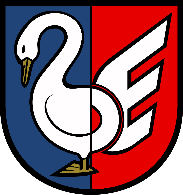 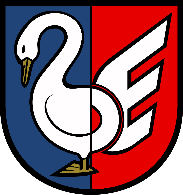 reprezentowana przez  Burmistrza ZbąszynkaSPECYFIKACJA ISTOTNYCH WARUNKÓW ZAMÓWIENIA w postępowaniu o udzielenie zamówienia publicznego na usługę: „Odbiór i zagospodarowanie odpadów komunalnych od właścicieli nieruchomości zamieszkałych w okresie od 01 września 2020 r. do 31 grudnia 2021r., z terenu Gminy Zbąszynek.”  	 ZATWIERDZAM /-/ Burmistrz Zbąszynka  – mgr inż. Wiesław Czyczerski ……………………………….………….……….. (podpis Kierownika Zamawiającego) Zbąszynek, dnia 08.06.2020 r.  	Specyfikacja Istotnych Warunków Zamówienia 	Strona 1 z 35 Rozdział 1 POSTANOWIENIA OGÓLNE 1.1. Nazwa oraz adres Zamawiającego. 	 Gmina ZbąszynekREGON:		970770557NIP: 			927-14-43-487Miejscowość		66-210 ZbąszynekAdres:			ul. Rynek 1  zwana dalej „Zamawiającym”, tel. +48 (68) 3849140, faks +48 (68) 3849484, Elektroniczna Skrzynka Podawcza: na platformie ePUAP: /09xto0fs43/SkrytkaESP ePUAP pod adresem https://epuap.gov.pl/wps/portal  Adres poczty elektronicznej: urzad@zbaszynek.pl  Adres strony internetowej: https://www.bip.zbaszynek.pl Godziny pracy Urzędu Miasta Zbąszynek:  poniedziałek 7:30 – 17:00, od wtorku do czwartku - w godzinach 7:30 – 15:30, piątek 7:30 - 14:00, z wyłączeniem dni ustawowo wolnych od pracy. 1.2. Podstawa prawna udzielenia zamówienia. Postępowanie o udzielenie zamówienia publicznego prowadzone jest w trybie przetargu nieograniczonego, na podstawie ustawy z dnia 29 stycznia 2004 r. Prawo zamówień publicznych (t. j. Dz. U. z 2019 r., poz. 1843 z późn. zm.) oraz aktów wykonawczych wydanych na jej podstawie. W zakresie nieuregulowanym                                 w niniejszej SIWZ zastosowanie mają przepisy ustawy Pzp. 1.3. Wartość zamówienia. Wartość zamówienia jest większa od kwoty określonej w przepisach wydanych  na podstawie art. 11 ust. 8 ustawy z dnia 29 stycznia 2004 r. Prawo zamówień publicznych w odniesieniu do dostaw i usług. 1.4. Słownik. Użyte w niniejszej SIWZ (oraz w załącznikach) terminy mają następujące znaczenie: „ustawa” – ustawa z dnia 29 stycznia 2004 r. Prawo zamówień publicznych  (t. j. Dz. U. z 2018 r., poz. 1843 z późn. zm.), „SIWZ” – niniejsza Specyfikacja Istotnych Warunków Zamówienia, „zamówienie” – zamówienie publiczne, którego przedmiot został opisany                      w Rozdziale 4 niniejszej SIWZ, „postępowanie” – postępowanie o udzielenie zamówienia publicznego, którego dotyczy niniejsza SIWZ, „Zamawiający” – Gmina Zbaszynek, „Wykonawca” – należy przez to rozumieć osobę fizyczną, osobę prawną albo jednostkę organizacyjną nieposiadającą osobowości prawnej, która ubiega się                                o udzielenie zamówienia publicznego, złożyła ofertę lub zawarła umowę                            w sprawie zamówienia publicznego, „JEDZ” – Jednolity Europejski Dokument Zamówienia sporządzony zgodnie                     z wzorem standardowego formularza określonego w rozporządzeniu wykonawczym Komisji Europejskiej wydanym na podstawie art. 59  ust. 2 dyrektywy 2014/24/UE oraz art. 80 ust. 3 dyrektywy 2014/25/UE, „RODO” - rozporządzenie  Parlamentu  Europejskiego  i  Rady  (UE)  2016/679  z  dnia  27  kwietnia 2016  r.  w  sprawie  ochrony  osób  fizycznych  w  związku  z  przetwarzaniem  danych  osobowych i  w sprawie swobodnego  przepływu  takich danych  oraz uchylenia  dyrektywy  95/46/WE (ogólne rozporządzenie o ochronie danych) (Dz. Urz. UE L 119 z 04.05.2016, str. 1), „miniPortal”– narzędzie umożliwiające  komunikację  elektroniczną  między  Zamawiającym i   Wykonawcami,   w   szczególności   elektroniczne   składanie   ofert   oraz   oświadczeń, w tym JEDZ, w zgodzie z wymogami określonymi przez dyrektywy UE dostępne na stronie https://www.miniportal.uzp.gov.pl. Wykonawca zobowiązany jest do zapoznanie się z instrukcją korzystania z miniPortalu.( https://miniportal.uzp.gov.pl/InstrukcjaUzytkownikaSystemuMi niPortalePUAP.pdf )  i postępowania zgodnie z jej postanowieniami  z uwzględnieniem zapisów niniejszej SIWZ. „ePUAP”– elektroniczna platforma usług Administracji Publicznej  oferująca  w szczególności dostęp do formularzy umożliwiających komunikację Wykonawcy z Zamawiającym. „kwalifikowany  podpis elektroniczny” – podpis  elektroniczny składany  z wykorzystaniem certyfikatu wystawionego przez  dostawcę  kwalifikowanej usługi zaufania w rozumieniu ustawy z dnia 5 września 2016 r. o usługach zaufania oraz identyfikacji elektronicznej (Dz. U. z 2016 r. poz. 1579 ze zm.). 1.5. Wykonawca powinien dokładnie zapoznać się z niniejszą SIWZ i złożyć ofertę zgodnie z jej wymaganiami. 1.6.  Zgodnie z art. 13 ust. 1 i 2 rozporządzenia Parlamentu Europejskiego i Rady (UE) 2016/679 z dnia 27 kwietnia 2016 r. w sprawie ochrony osób fizycznych w związku z przetwarzaniem danych osobowych i w sprawie swobodnego przepływu takich danych oraz uchylenia dyrektywy 95/46/WE (ogólne rozporządzenie o ochronie danych) (Dz. Urz. UE L 119 z 04.05.2016 z późniejszymi zmianami), dalej „RODO”, informuję, że:- W przypadku powzięcia informacji o niezgodnym z prawem przetwarzaniu w Urzędzie Miejskim w Zbąszynku Pani/Pana danych osobowych, przysługuje Pani/Panu prawo wniesienia skargi do organu nadzorczego właściwego w sprawach ochrony danych osobowych.- Podanie przez Panią/Pana danych osobowych jest obowiązkowe, gdyż przesłankę przetwarzania danych osobowych stanowi przepis prawa Pani/Pan dane mogą być przetwarzane w sposób zautomatyzowany i nie będą profilowane.§ administratorem Pani/Pana danych osobowych jest Burmistrz Zbąszynka;§ w sprawach z zakresu ochrony danych osobowych może się Pan/Pani kontaktować z Inspektorem Ochrony Danych w Urzędzie Miejskim w Zbąszynku oraz pod adresem e-mail: iodo@zbaszynek.pl , tel. 531-86-08-02;§ Pani/Pana dane osobowe przetwarzane będą na podstawie art. 6 ust. 1 lit. c RODO w celu związanym z postępowaniem o udzielenie zamówienia publicznego „Odbiór i zagospodarowanie odpadów komunalnych od właścicieli nieruchomości zamieszkałych w okresie od 01 września 2020 r. do 31 grudnia 2021r., z terenu Gminy Zbąszynek.” nr postępowania: RIT.IV.271.7.2020/ prowadzonym w trybie przetargu nieograniczonego;§ odbiorcami Pani/Pana danych osobowych będą osoby lub podmioty, którym udostępniona zostaniedokumentacja postępowania w oparciu o art. 8 oraz art. 96 ust. 3 ustawy z dnia 29 stycznia 2004 r. –Prawo zamówień publicznych (Dz. U. z 2018 r. poz. 1986 ze zm.), dalej „ustawa Pzp”;§ Pani/Pana dane osobowe będą przechowywane, zgodnie z art. 97 ust. 1 ustawy Pzp, przez okres co najmniej 7 lat od dnia wpływu ostatniej płatności na konto beneficjenta (płatności na realizacjęprojektu), a jeżeli zobowiązania wskazane w ofercie i umowie przekroczą w/w przedział czasowy,okres przechowywania obejmuje ten termin;§ obowiązek podania przez Panią/Pana danych osobowych bezpośrednio Pani/Pana dotyczących jestwymogiem ustawowym określonym w przepisach ustawy Pzp, związanym z udziałem w postępowaniu o udzielenie zamówienia publicznego; konsekwencje niepodania określonych danych wynikają z ustawy Pzp;§ w odniesieniu do Pani/Pana danych osobowych decyzje nie będą podejmowane w sposób zautomatyzowany, stosowanie do art. 22 RODO;§ posiada Pani/Pan:− na podstawie art. 15 RODO prawo dostępu do danych osobowych Pani/Pana dotyczących;− na podstawie art. 16 RODO prawo do sprostowania Pani/Pana danych osobowych **;− na podstawie art. 18 RODO prawo żądania od administratora ograniczenia przetwarzania danych osobowych z zastrzeżeniem przypadków, o których mowa w art. 18 ust. 2 RODO ***;− prawo do wniesienia skargi do Prezesa Urzędu Ochrony Danych Osobowych, gdy uzna Pani/Pan, że przetwarzanie danych osobowych Pani/Pana dotyczących narusza przepisy RODO;§ nie przysługuje Pani/Panu:− w związku z art. 17 ust. 3 lit. b, d lub e RODO prawo do usunięcia danych osobowych;− prawo do przenoszenia danych osobowych, o którym mowa w art. 20 RODO;− na podstawie art. 21 RODO prawo sprzeciwu, wobec przetwarzania danych osobowych, gdyż podstawą prawną przetwarzania Pani/Pana danych osobowych jest art. 6 ust. 1 lit. c RODO. Wystąpienie z żądaniem, o którym mowa w art. 18 ust. 1 rozporządzenia 2016/679, nie ogranicza przetwarzania danych osobowych do czasu zakończenia postępowania o udzielenie zamówienia publicznego.W trakcie oraz po zakończeniu postępowania o udzielenie zamówienia publicznego, w przypadku gdy wykonanie obowiązków, o których mowa w art. 15 ust. 1-3 rozporządzenia 2016/679, wymagałoby niewspółmiernie dużego wysiłku, zamawiający może żądać od osoby, której dane dotyczą, wskazania dodatkowych informacji mających w szczególności na celu sprecyzowanie nazwy lub daty zakończonego postępowania o udzielenie zamówienia.______________________− * Wyjaśnienie: informacja w tym zakresie jest wymagana, jeżeli w odniesieniu do danego administratora lub podmiotuprzetwarzającego istnieje obowiązek wyznaczenia inspektora ochrony danych osobowych.− ** Wyjaśnienie: skorzystanie z prawa do sprostowania nie może skutkować zmianą wyniku postępowania o udzieleniezamówienia publicznego ani zmianą postanowień umowy w zakresie niezgodnym z ustawą Pzp oraz nie może naruszaćintegralności protokołu oraz jego załączników.− *** Wyjaśnienie: prawo do ograniczenia przetwarzania nie ma zastosowania w odniesieniu do przechowywania, w celuzapewnienia korzystania ze środków ochrony prawnej lub w celu ochrony praw innej osoby fizycznej lub prawnej, lub z uwagina ważne względy interesu publicznego Unii Europejskiej lub państwa członkowskiego.Rozdział 2 OZNACZENIE POSTĘPOWANIA 2.1. Postępowanie oznaczone jest znakiem: RIT.IV.271.7.2020 2.2. Wykonawcy powinni we wszelkich kontaktach z Zamawiającym powoływać się  na wyżej podane oznaczenie. Rozdział 3 ŹRÓDŁA FINANSOWANIA Zamawiający informuje, iż zamówienie jest  finansowane z budżetu Gminy Zbąszynek. Rozdział 4 OPIS PRZEDMIOTU ZAMÓWIENIA 4.1. Przedmiotem zamówienia jest świadczenie usługi odbioru i zagospodarowania odpadów komunalnych z terenu nieruchomości zamieszkałych położonych na terenie Gminy Zbąszynek,  w tym: odbiór odpadów z pojemników wystawionych przez właścicieli bezpośrednio przed terenem nieruchomości oraz  zagospodarowanie tych odpadów; obsługa Punktu Selektywnego Zbierania Odpadów Komunalnych (zwanego dalej PSZOK), zlokalizowanego przy Oczyszczalni Ścieków w Zbąszynku  oraz odbieranie i zagospodarowywanie odpadów komunalnych w nim gromadzonych; odbiór i zagospodarowanie leków przeterminowanych i zbędnych z aptek; odbiór i zagospodarowanie, pochodzących z gospodarstw domowych odpadów niekwalifikujących  się do odpadów medycznych, powstałych w wyniku przyjmowania produktów leczniczych w formie iniekcji i prowadzenia monitoringu poziomu substancji we krwi, w szczególności igły i strzykawki- zbierane w PSZOK; organizacja i obsługa objazdowej zbiórki odpadów wielkogabarytowych pochodzących z gospodarstw domowych; odbiór i zagospodarowanie odpadów komunalnych w ramach usług dodatkowych, o których mowa w art. 6r ust.4 ustawy z dnia 13 września 1996 r. o utrzymaniu czystości i porządku w gminach (t. j. Dz. U. z 2018 r. poz. 1454 z późn. zm.), na które zapotrzebowanie mieszkańcy będą składać odrębną deklarację; Szczegółowy zakres i sposób realizacji przedmiotu zamówienia określa (Załącznik nr 1 do SIWZ) – Szczegółowy opis przedmiotu zamówienia (SOPZ) oraz Wzór umowy stanowiący (Załącznik nr 2 do SIWZ). Nazwy i kody Wspólnego Słownika Zamówień: (CPV): 90000000-0 – Usługi odbioru ścieków, usuwania odpadów, czyszczenie/sprzątania i usługi ekologiczne, 90513100-7 – Usługi wywozu odpadów pochodzących z gospodarstw domowych, 90533000-2 – Usługi zagospodarowania odpadów, F90500000-2 – Usługi związane z odpadami. 4.4. Klauzula zatrudnienia. Zamawiający stosownie do art. 29 ust. 3a ustawy Pzp, określa obowiązek zatrudnienia na podstawie umowy o pracę osób wykonujących następujące czynności w zakresie realizacji zamówienia:  − koordynowanie zadań Wykonawcy w zakresie realizacji zamówienia, w szczególności nadzór nad właściwą realizacją usługi, − obsługa bieżąca zgłoszeń mieszkańców, w szczególności bieżąca aktualizacja wykazu obsługiwanych  nieruchomości oraz pojemników, sporządzanie sprawozdań i rozliczeń, − kierowania 	pojazdami 	specjalistycznymi 	służącymi 	do 	wykonania zamówienia.  (obowiązek ten nie dotyczy sytuacji, gdy prace te będą wykonywane samodzielnie  i osobiście przez osoby fizyczne prowadzące działalność gospodarczą w postaci tzw. samozatrudnienia, jako podwykonawcy). Szczegółowy sposób dokumentowania zatrudnienia ww. osób, uprawnienia   Zamawiającego   w   zakresie   kontroli   spełniania   przez   wykonawcę   wymagań, o   których mowa   w   art.   29   ust.   3a ustawy Pzp oraz   sankcji   z   tytułu   niespełnienia   tych   wymagań, rodzaju   czynności niezbędnych do realizacji zamówienia, których dotyczą wymagania zatrudnienia na podstawie umowy o pracę przez   Wykonawcę   lub   podwykonawcę   osób   wykonujących   czynności    w   trakcie   realizacji zamówienia zawarte są § 4 Projektu umowy stanowiącym (Załącznik Nr 2 do SIWZ). 4.5. Podwykonawcy. Zamawiający dopuszcza powierzenie części zamówienia podwykonawcom. Wykonawca: jest zobowiązany wskazać w formularzu ofertowym (Załącznik nr 3  do SIWZ) części zamówienia, których wykonanie zamierza powierzyć podwykonawcom i podać firmy (oznaczenie przedsiębiorstwa) podwykonawców; jeżeli późniejsza zmiana albo rezygnacja z podwykonawcy dotyczy podmiotu, na którego zasoby Wykonawca powoływał się, na zasadach określonych w art. 22a ustawy Pzp, w celu wskazania spełnienia warunków udziału  w postępowaniu Wykonawca jest zobowiązany wskazać Zamawiającemu,  iż proponowany inny Podwykonawca lub Wykonawca samodzielnie spełniają je w stopniu nie mniejszym niż podwykonawca, na którego zasoby wykonawca powoływał się w trakcie postępowania o udzielenie zamówienia. Kary umowne za nieprawidłowe zgłaszanie podwykonawców oraz realizowanie na ich rzecz płatności określone są w projekcie umowy. Zamawiający nie zastrzega obowiązku osobistego wykonania przez Wykonawcę kluczowych części zamówienia w zakresie przedmiotu zamówienia. Zamawiający przewiduje udzielenia zamówień, o których mowa w art. 67 ust. 1 pkt. 6 i 7 ustawy Pzp. Zamawiający przewiduje możliwość udzielenia zamówień podobnych, o których mowa w art. 67 ust. 1 pkt 6 ustawy Pzp, stanowiących nie więcej niż 15% wartości zamówienia podstawowego. Zamówienie podobne zostanie udzielone na podstawie odrębnej umowy lub umów zawartych z Wykonawcą w trybie zamówienia z wolnej ręki i będzie polegało na powtórzeniu podobnych usług  co zamówienie podstawowe tj. wykonywaniu usługi i/lub usług dla przedmiotowego zadania, a ilość usług zleconych w ramach zamówienia uzupełniającego będzie uzależniona od bieżących potrzeb Zamawiającego w ramach wartości stanowiącej nie więcej niż 20% zamówienia podstawowego - zamówienie może być udzielone w okresie 3 lat od udzielenia zamówienia podstawowego dotychczasowemu wykonawcy, również w trakcie realizacji zamówienia podstawowego jeśli zajdzie taka konieczność. Zamówienie to zostanie udzielone w szczególności w przypadku: gdy zamawiającemu pomimo odpowiednio wcześniej wszczętego postępowania o udzielenie zamówienia publicznego  nie uda się wyłonić wykonawcy usługi od dnia 1 stycznia 2022 r.,  odstąpienia od umowy z wykonawcą lub innych przypadków zakończenia jej obowiązywania przed końcem okresu wskazanego w rozdziale 5 SIWZ  i będzie realizowane do momentu wyłonienia wykonawcy usługi w trybie przewidzianym w przepisach o zamówieniach publicznych. Zamawiający nie dopuszcza możliwości składania ofert częściowych. Zamawiający nie dopuszcza możliwości złożenia oferty wariantowej. Rozdział 5 TERMIN WYKONANIA ZAMÓWIENIA Termin realizacji przedmiotu umowy w zakresie odbierania i zagospodarowania odpadów komunalnych: 1) rozpoczęcie: od dnia 1 wrzesnia2020 r., 2) zakończenie: do dnia 31 grudnia 2021 r. Rozdział 6 WARUNKI UDZIAŁU W POSTĘPOWANIU  6.1. O udzielenie zamówienia mogą ubiegać się Wykonawcy, którzy nie podlegają wykluczeniu oraz spełniają określone przez Zamawiającego warunki udziału  w postępowaniu. 6.2. O udzielenie zamówienia mogą ubiegać się Wykonawcy, którzy spełniają warunki dotyczące: 6.2.1. kompetencji lub uprawnień do prowadzenia określonej działalności zawodowej, o ile wynika to z odrębnych przepisów: Zamawiający określa, że ww. warunek zostanie spełniony, jeśli Wykonawca wykaże, że posiada: aktualny wpis do rejestru działalności regulowanej w zakresie odbierania odpadów komunalnych od właścicieli nieruchomości zgodnie  z wymogami ustawy z dnia 13 września 1996 r. o utrzymaniu czystości  i porządku w gminie (t. j. Dz. U. z 2019 r. poz. 2010.), b) aktualny wpis w rejestrze podmiotów wprowadzających produkty, produkty w opakowaniach i gospodarujących odpadami zgodnie z art. 49 ustawy z dnia 14 grudnia 2012 r. o odpadach (Dz.U. z 2019 r. poz. 701 )w zakresie transportu odpadów oraz zbierania zużytego sprzętu elektrycznego i elektronicznego." 6.2.2. sytuacji ekonomicznej lub finansowej. Zamawiający nie określa warunku w ww. zakresie. 6.2.3. zdolności technicznej lub zawodowej. Zamawiający określa, że ww. warunek zostanie spełniony, jeśli Wykonawca wykaże, że:  wykonał, a w przypadku świadczeń okresowych lub ciągłych wykonuje  w okresie ostatnich 3 lat przed upływem terminu składania ofert, a jeżeli okres prowadzenia działalności jest krótszy – w tym okresie usługi polegające na odbieraniu odpadów komunalnych z nieruchomości w ilości nie mniejszej niż 1800 Mg w roku,(zamawiający dopuszcza sumowanie usług w okresie rocznym)dysponuje : − co najmniej 1 pojazdem przystosowanymi do odbierania zmieszanych odpadów komunalnych, − co najmniej 1 pojazdem przystosowanym do odbierania selektywnie zebranych odpadów komunalnych, − co najmniej 1 pojazdem do odbierania odpadów komunalnych bez funkcji kompaktującej W/w pojazdy muszą być: − pojazdami trwale i czytelnie oznakowanymi w widocznym miejscu nazwą firmy oraz danymi adresowymi i numerem telefonu podmiotu odbierającego odpady komunalne od właścicieli nieruchomości, − wyposażone w system monitoringu bazującego na systemie pozycjonowania satelitarnego, umożliwiającego trwałe zapisywanie, przechowywanie i odczytywanie danych o położeniu pojazdu i miejscach postoju oraz czujników zapisujących dane o miejscach wyładunku odpadów. c) dysponuje w celu wykonania zamówienia publicznego bazą magazynowo – transportową: usytuowaną w gminie, z której terenu odbiera te odpady lub w odległości nie większej niż̇ 60 km od granicy tej gminy, usytuowaną na terenie, do którego posiada tytuł prawny, wyposażoną w miejsce przeznaczone do parkowania pojazdów, zabezpieczone przed emisją zanieczyszczeń́ do gruntu, wyposażoną w miejsce do magazynowania selektywnie zebranych odpadów z grupy odpadów komunalnych, zabezpieczone przed emisją zanieczyszczeń́ do gruntu oraz zabezpieczone przed działaniem czynników atmosferycznych, wyposażoną w legalizowaną samochodową wagę najazdową, w przypadku gdy na terenie bazy następuje magazynowanie odpadów, wyposażoną 	w 	urządzenia 	lub 	systemy 	zapewniające zagospodarowanie wód opadowych i ścieków przemysłowych, wyposażoną w pomieszczenia socjalne dla pracowników odpowiadające liczbie zatrudnionych osób, na terenie, której znajduje się punkt konserwacji i napraw pojazdów oraz miejsce do mycia i dezynfekcji pojazdów zgodnie z rozporządzeniem Ministra Środowiska z dnia 11 stycznia 2013 r. w sprawie szczegółowych wymagań́ w zakresie odbierania odpadów komunalnych od właścicieli nieruchomości (Dz.U. z 2013 r. poz. 122). 6.3. Zamawiający może, na każdym etapie postępowania, uznać, że Wykonawca nie posiada wymaganych zdolności, jeżeli zaangażowanie zasobów technicznych lub zawodowych Wykonawcy w inne przedsięwzięcia gospodarcze Wykonawcy może mieć negatywny wpływ na realizację zamówienia (art. 22d ust. 2 ustawy Pzp). 6.4. Sposób wykazania warunków udziału w postępowaniu wskazano w rozdziale  8 SIWZ. Rozdział 7 PODSTAWY WYKLUCZENIA Z POSTĘPOWANIA  7.1. Z postępowania o udzielenie zamówienia wyklucza się Wykonawcę, w stosunku, do którego zachodzi którakolwiek z okoliczności, o których mowa w art. 24 ust. 1 pkt  12–23 ustawy Pzp. 7.2. Zamawiający przewiduje podstawy wykluczenia wskazane w art. 24 ust. 5 pkt 1 i 8 ustawy Pzp. 7.3. Brzmienie przesłanek wykluczenia, o których mowa w art. 24 ust. 5 pkt 1 i 8 ustawy Pzp (fakultatywnych) przewidywanych przez Zamawiającego w niniejszym postępowaniu obok przesłanek wskazanych w art. 24 ust. 1 ustawy Pzp (obligatoryjnych):  	Zamawiający wykluczy Wykonawcę: 1) w stosunku, do którego otwarto likwidację, w zatwierdzonym przez sąd układzie w postępowaniu restrukturyzacyjnym jest przewidziane zaspokojenie wierzycieli przez likwidację jego majątku lub sąd zarządził likwidację jego majątku w trybie art. 332 ust. 1 ustawy z dnia 15 maja 2015 r. - Prawo restrukturyzacyjne (Dz. U. z 2017 r. poz. 1508 oraz z 2018 r. poz. 149, 398, 1544 i 1629) lub którego upadłość ogłoszono, z wyjątkiem wykonawcy, który po ogłoszeniu upadłości zawarł układ zatwierdzony prawomocnym postanowieniem sądu, jeżeli układ nie przewiduje zaspokojenia wierzycieli przez likwidację majątku upadłego, chyba że sąd zarządził likwidację jego majątku w trybie art. 366 ust. 1 ustawy z dnia 28 lutego 2003 r. - Prawo upadłościowe (Dz. U. z 2017 r. poz. 2344 i 2491 oraz z 2018 r. poz. 398, 685, 1544 i 1629); 8) który naruszył obowiązki dotyczące płatności podatków, opłat lub składek na ubezpieczenia społeczne lub zdrowotne, co Zamawiający jest w stanie wykazać za pomocą stosownych środków dowodowych, z wyjątkiem przypadku, o którym mowa w ust. 1 pkt 15, chyba że Wykonawca dokonał płatności należnych podatków, opłat lub składek na ubezpieczenia społeczne lub zdrowotne wraz z odsetkami lub grzywnami lub zawarł wiążące porozumienie w sprawie spłaty tych należności. 7.4. Wykluczenie Wykonawcy następuje zgodnie z art. 24 ust. 7 ustawy Pzp. 7.5. Wykonawca, który podlega wykluczeniu na podstawie art. 24 ust. 1 pkt 13 i 14 oraz pkt 16–20, a także art. 24 ust. 5 pkt 1 i 8 ustawy Pzp, może przedstawić dowody na to, że podjęte przez niego środki są wystarczające do wykazania jego rzetelności, w szczególności udowodnić naprawienie szkody wyrządzonej przestępstwem lub przestępstwem skarbowym, zadośćuczynienie pieniężne za doznaną krzywdę lub naprawienie szkody, wyczerpujące wyjaśnienie stanu faktycznego oraz współpracę z organami ścigania oraz podjęcie konkretnych środków technicznych, organizacyjnych i kadrowych, które są odpowiednie dla zapobiegania dalszym przestępstwom lub przestępstwom skarbowym lub nieprawidłowemu postępowaniu Wykonawcy. Przepisu zdania pierwszego nie stosuje się, jeżeli wobec Wykonawcy, będącego podmiotem zbiorowym, orzeczono prawomocnym wyrokiem sądu zakaz ubiegania się o udzielenie zamówienia oraz nie upłynął określony w tym wyroku okres obowiązywania tego zakazu.  7.6. Wykonawca nie podlega wykluczeniu, jeżeli Zamawiający, uwzględniając wagę  i szczególne okoliczności czynu Wykonawcy, uzna za wystarczające dowody przedstawione na podstawie pkt. 7.5 SIWZ. 7.7. Zamawiający może wykluczyć Wykonawcę na każdym etapie postępowania  (art. 24 ust. 12 ustawy Pzp). 7.8. Sposób wykazania braku podstaw wykluczenia wskazano w rozdziale 8 SIWZ. Rozdział 8 WYKAZ OŚWIADCZEŃ LUB DOKUMENTÓW, JAKIE MAJĄ  ZŁOŻYĆ WYKONAWCY W CELU POTWIERDZENIA SPEŁNIANIA WARUNKÓW UDZIAŁU W POSTĘPOWANIU ORAZ NIEPODLEGANIA WYKLUCZENIU Z POSTĘPOWANIA 8.1. Wykonawca zobowiązany jest złożyć razem z ofertą, za pośrednictwem miniPortalu: https://miniportal.uzp.gov.pl, aktualne na dzień składania ofert oświadczenie stanowiące wstępne potwierdzenie, że Wykonawca: nie podlega wykluczeniu na podstawie art. 24 ust. 1 pkt 12–23 i  art. 24 ust. 5 pkt 1 i 8 ustawy Pzp, spełnia warunki udziału w postępowaniu, o których mowa w pkt. 6.2 SIWZ. Oświadczenie, o którym mowa w pkt 8.1 SIWZ Wykonawca zobowiązany jest złożyć w formie jednolitego dokumentu sporządzonego zgodnie z wzorem standardowego formularza określonego w rozporządzeniu wykonawczym Komisji Europejskiej 2016/7 z dnia 5 stycznia 2016 r.  wydanym na podstawie art. 59 ust. 2 dyrektywy 2014/24/UE, zwanego dalej „Jednolitym Dokumentem” lub „JEDZ”. – wg załącznika 4 do SIWZ. Wykonawca w terminie 3 dni od dnia zamieszczenia na stronie internetowej Zamawiającego informacji, o których mowa w art. 86 ust. 5 ustawy (informacji  z otwarcia ofert), jest zobowiązany do przekazania Zamawiającemu oświadczenia o przynależności albo braku przynależności do tej samej grupy kapitałowej, o której mowa w art. 24 ust. 1 pkt. 23 ustawy Pzp. W przypadku przynależności do tej samej grupy kapitałowej Wykonawca może złożyć wraz z oświadczeniem dokumenty bądź informacje potwierdzające, że powiązania z innym Wykonawcą nie prowadzą do zakłócenia konkurencji w postępowaniu. Wzór oświadczenia stanowi Załącznik Nr 5 do SIWZ.  Zamawiający przed udzieleniem zamówienia, wezwie Wykonawcę, którego oferta została oceniona najwyżej, do złożenia w wyznaczonym, nie  krótszym niż 10 dni, terminie aktualnych na dzień złożenia oświadczeń lub dokumentów, potwierdzających okoliczności, o których mowa w art. 25 ust. 1 ustawy Pzp – wskazanych w pkt 8.7 SIWZ. Jeżeli jest to niezbędne do zapewnienia odpowiedniego przebiegu postępowania  o udzielenie zamówienia, Zamawiający może na każdym etapie postępowania wezwać Wykonawców do złożenia wszystkich lub niektórych oświadczeń lub dokumentów potwierdzających, że nie podlegają wykluczeniu oraz spełniają warunki udziału w postępowaniu, a jeżeli zachodzą uzasadnione podstawy do uznania, że złożone uprzednio oświadczenia lub dokumenty nie są już aktualne, do złożenia aktualnych oświadczeń lub dokumentów. Zamawiający, zgodnie z art. 24aa ustawy Pzp, w pierwszej kolejności dokona oceny ofert, a następnie zbada czy Wykonawca, którego oferta została oceniona jako najkorzystniejsza nie podlega wykluczeniu oraz spełnia warunki udziału w postępowaniu. Na wezwanie Zamawiającego skierowane do wykonawcy którego oferta została oceniona jako najkorzystniejsza w trybie art. 26 ust. 1 ustawy Pzp, Wykonawca zobowiązany jest on złożyć następujące oświadczenia lub dokumenty: 8.7.1. W celu potwierdzenia spełniania przez Wykonawcę warunków udziału w postępowaniu, o których mowa w rozdziale 6 niniejszej SIWZ: aktualny wpis do rejestru działalności regulowanej w zakresie odbierania odpadów komunalnych od właścicieli nieruchomości zgodnie  z wymogami ustawy z dnia 13 września 1996 r. o utrzymaniu czystości  i porządku w gminie (t. j. Dz. U. z 2019 r. poz. 2010.) – w zakresie wskazanym w rozdziale 6.2.1 lit. a SIWZ. aktualny wpis w rejestrze podmiotów wprowadzających produkty, produkty w opakowaniach i gospodarujących odpadami zgodnie z art. 49 ustawy z dnia 14 grudnia 2012 r. o odpadach (Dz.U. z 2019r. poz701) - w zakresie wskazanym w rozdziale 6.2.1 lit. b SIWZ. wykaz usług wykonanych, a w przypadku świadczeń okresowych lub ciągłych również wykonywanych, w okresie ostatnich 3 lat przed upływem terminu składania ofert, a jeżeli okres prowadzenia działalności jest krótszy – w tym okresie, wraz z podaniem ich przedmiotu, dat wykonania i podmiotów, na rzecz których usługi zostały wykonane, oraz załączeniem dowodów określających czy te usługi zostały wykonane lub są wykonywane należycie, przy czym dowodami, o których mowa, są referencje bądź inne dokumenty wystawione przez podmiot, na rzecz którego usługi były wykonywane, a w przypadku świadczeń okresowych lub ciągłych są wykonywane, a jeżeli z uzasadnionej przyczyny o obiektywnym charakterze Wykonawca nie jest w stanie uzyskać tych dokumentów – oświadczenie Wykonawcy; w przypadku świadczeń okresowych lub ciągłych nadal wykonywanych referencje bądź inne dokumenty potwierdzające ich należyte wykonywanie powinny być wydane nie wcześniej niż 3 miesiące przed upływem terminu składania ofert zgodnie z wzorem stanowiącym Załącznik nr 6 do SIWZ – w zakresie wskazanym w rozdziale 6.2.3 lit. a SIWZ. wykaz narzędzi, wyposażenia zakładu lub urządzeń technicznych dostępnych Wykonawcy w celu wykonania zamówienia publicznego wraz z informacją o podstawie do dysponowania tymi zasobami – zgodnie z wzorem stanowiącym Załącznik nr 7 do SIWZ – w zakresie wskazanym w rozdziale 6.2.3 lit. b-c SIWZ. 8.7.2. W celu potwierdzenia braku podstaw do wykluczenia Wykonawcy  z udziału w postępowaniu, o których mowa w rozdziale 7 niniejszej SIWZ: informacji z Krajowego Rejestru Karnego w zakresie określonym w art. 24 ust. 1 pkt 13, 14 i 21 ustawy, wystawionej nie wcześniej niż 6 miesięcy przed upływem terminu składania ofert; zaświadczenia właściwego naczelnika urzędu skarbowego potwierdzającego, że Wykonawca nie zalega z opłacaniem podatków, wystawionego nie wcześniej niż 3 miesiące przed upływem terminu składania ofert, lub innego dokumentu potwierdzającego, że Wykonawca zawarł porozumienie z właściwym organem podatkowym w sprawie spłat tych należności wraz z ewentualnymi odsetkami lub grzywnami, w szczególności uzyskał przewidziane prawem zwolnienie, odroczenie lub rozłożenie na raty zaległych płatności lub wstrzymanie w całości wykonania decyzji właściwego organu; zaświadczenia właściwej terenowej jednostki organizacyjnej Zakładu Ubezpieczeń Społecznych lub Kasy Rolniczego Ubezpieczenia Społecznego albo innego dokumentu potwierdzającego, że Wykonawca nie zalega z opłacaniem składek na ubezpieczenia społeczne lub zdrowotne, wystawionego nie wcześniej niż 3 miesiące przed upływem terminu składania ofert lub innego dokumentu potwierdzającego, że Wykonawca zawarł porozumienie z właściwym organem w sprawie spłat tych należności wraz z ewentualnymi odsetkami lub grzywnami, w szczególności uzyskał przewidziane prawem zwolnienie, odroczenie lub rozłożenie na raty zaległych płatności lub wstrzymanie w całości wykonania decyzji właściwego organu; odpisu z właściwego rejestru lub z centralnej ewidencji i informacji  o działalności gospodarczej, jeżeli odrębne przepisy wymagają wpisu  do rejestru lub ewidencji, w celu potwierdzenia braku podstaw  do wykluczenia na podstawie art. 24 ust. 5 pkt. 1) ustawy Pzp; oświadczenia Wykonawcy o braku wydania wobec niego prawomocnego wyroku sądu lub ostatecznej decyzji administracyjnej o zaleganiu z uiszczaniem podatków, opłat lub składek na ubezpieczenia społeczne lub zdrowotne albo – w przypadku wydania takiego wyroku lub decyzji – dokumentów potwierdzających dokonanie płatności tych należności, wraz z ewentualnymi odsetkami lub grzywnami lub zawarcie wiążącego porozumienia w sprawie spłat tych należności - sporządzonego według wzoru stanowiącego Załącznik Nr 8 do SIWZ; oświadczenia Wykonawcy o braku orzeczenia wobec niego tytułem środka zapobiegawczego zakazu ubiegania się o zamówienia publiczne  - sporządzonego według wzoru stanowiącego Załącznik Nr 8 do SIWZ; oświadczenia Wykonawcy o niezaleganiu z opłacaniem podatków  i opłat lokalnych, o których mowa w ustawie z dnia 12 stycznia 1991 r.  o podatkach i opłatach lokalnych (Dz. U. z 2019 r. poz. 1170), zgodnie z wzorem stanowiącym z Załącznik nr 8 do SIWZ. Jeżeli wykaz, oświadczenia lub inne złożone przez Wykonawcę dokumenty,  o których mowa w pkt. 8.7.1 SIWZ budzą wątpliwości Zamawiającego, może on zwrócić się bezpośrednio do właściwego podmiotu, na rzecz którego dostawy były wykonane, o dodatkowe informacje lub dokumenty w tym zakresie. Jeżeli treść informacji przekazanych przez Wykonawcę w jednolitym europejskim dokumencie zamówienia, o którym mowa w pkt. 8.1-8.2 SIWZ, będzie odpowiadać zakresowi informacji, których Zamawiający wymaga poprzez żądanie dokumentów, Zamawiający może odstąpić od żądania tych dokumentów od Wykonawcy. W takim przypadku dowodem spełniania przez Wykonawcę warunków udziału w postępowaniu lub kryteriów selekcji oraz braku podstaw wykluczenia są odpowiednie informacje przekazane przez Wykonawcę lub odpowiednio przez podmioty, na których zdolnościach lub sytuacji Wykonawca polega na zasadach określonych w art. 22a ustawy Pzp, w jednolitym europejskim dokumencie zamówienia. Jeżeli Wykonawca ma siedzibę lub miejsce zamieszkania poza terytorium Rzeczypospolitej Polskiej, zamiast dokumentów, o których mowa w: pkt. 8.7.2 lit. a) SIWZ - składa informację z odpowiedniego rejestru albo                 w przypadku braku takiego rejestru, inny równoważny dokument wydany przez właściwy organ sądowy lub administracyjny kraju, w którym Wykonawca ma siedzibę lub miejsce zamieszkania lub miejsce zamieszkania ma osoba, której dotyczy informacja albo dokument, w zakresie określonym w art. 24 ust. 1 pkt 13), 14) i 21) ustawy Pzp; pkt 8.7.2 lit. b) - d) SIWZ - składa dokument lub dokumenty wystawione w kraju, w którym Wykonawca ma siedzibę lub miejsce zamieszkania, potwierdzające odpowiednio, że: − nie zalega z opłacaniem podatków, opłat, składek na ubezpieczenie społeczne lub zdrowotne albo że zawarł porozumienie z właściwym organem w sprawie spłat tych należności wraz z ewentualnymi odsetkami lub grzywnami, w szczególności uzyskał przewidziane prawem zwolnienie, odroczenie lub rozłożenie na raty zaległych płatności lub wstrzymanie  w całości wykonania decyzji właściwego organu,  − nie otwarto jego likwidacji ani nie ogłoszono upadłości,  Dokumenty, o których mowa w pkt. 8.10 lit. a) i lit. b) tiret drugi SIWZ, powinny być wystawione nie wcześniej niż 6 miesięcy przed upływem terminu składania ofert. Dokument, o którym mowa w pkt. 8.10 lit. b) tiret pierwszy SIWZ, powinien być wystawiony nie wcześniej niż 3 miesiące przed upływem tego terminu. Jeżeli w kraju, w którym Wykonawca ma siedzibę lub miejsce zamieszkania lub miejsce zamieszkania ma osoba, której dokument dotyczy, nie wydaje się dokumentów, o których mowa w pkt. 8.10 SIWZ, zastępuje się je dokumentem zawierającym odpowiednio oświadczenie Wykonawcy, ze wskazaniem osoby albo osób uprawnionych do jego reprezentacji lub oświadczenie osoby, której dokument miał dotyczyć, złożone przed notariuszem lub przed organem sądowym, administracyjnym albo organem samorządu zawodowego lub gospodarczego właściwym ze względu na siedzibę lub miejsce zamieszkania Wykonawcy lub miejsce zamieszkania tej osoby. Przepis pkt. 8.11 SIWZ stosuje się.  W przypadku wątpliwości co do treści dokumentu złożonego przez Wykonawcę, Zamawiający może zwrócić się do właściwych organów odpowiednio kraju,  w którym Wykonawca ma siedzibę lub miejsce zamieszkania lub miejsce zamieszkania ma osoba, której dokument dotyczy, o udzielenie niezbędnych informacji dotyczących tego dokumentu. Wykonawca mający siedzibę na terytorium Rzeczypospolitej Polskiej,  w odniesieniu do osoby mającej miejsce zamieszkania poza terytorium Rzeczypospolitej Polskiej, której dotyczy dokument wskazany w pkt 8.7.2 lit a) SIWZ, składa dokument, o którym mowa w pkt. 8.10 lit. a) SIWZ, w zakresie określonym w art. 24 ust. 1 pkt 14 i 21 ustawy Pzp. Jeżeli w kraju, w którym miejsce zamieszkania ma osoba, której dokument miał dotyczyć, nie wydaje się takich dokumentów, zastępuje się go dokumentem zawierającym oświadczenie tej osoby złożonym przed notariuszem lub przed organem sądowym, administracyjnym albo organem samorządu zawodowego lub gospodarczego właściwym ze względu na miejsce zamieszkania tej osoby. Przepis pkt 8.11 SIWZ zdanie pierwsze stosuje się. W przypadku wątpliwości co do treści dokumentu złożonego przez Wykonawcę, zamawiający może zwrócić się do właściwych organów kraju, w którym miejsce zamieszkania ma osoba, której dokument dotyczy, o udzielenie niezbędnych informacji dotyczących tego dokumentu. W przypadku wskazania przez Wykonawcę dostępności oświadczeń lub dokumentów potwierdzających spełnianie warunków udziału w postępowaniu oraz brak podstaw wykluczenia, o których mowa w Rozdziale 8 SIWZ w formie elektronicznej pod określonymi adresami internetowymi ogólnodostępnych  i bezpłatnych baz danych, Zamawiający pobiera samodzielnie z tych baz danych wskazane przez Wykonawcę oświadczenia lub dokumenty. W przypadku wskazania przez Wykonawcę oświadczeń lub dokumentów potwierdzających spełnianie warunków udziału w postępowaniu oraz brak podstaw wykluczenia, o których mowa w Rozdziale 8 SIWZ, które znajdują się w posiadaniu Zamawiającego, w szczególności oświadczeń lub dokumentów przechowywanych przez Zamawiającego zgodnie z art. 97 ust. 1 ustawy Pzp, Zamawiający w celu potwierdzenia okoliczności, o których mowa w art. 25 ust. 1 pkt. 1 i 3 ustawy Pzp, korzysta z posiadanych oświadczeń lub dokumentów, o ile są one aktualne.  Dokumenty i oświadczenia, o których mowa w pkt 8.7.1 – 8.7.3 składane są  w oryginale w postaci dokumentu elektronicznego lub w elektronicznej kopii dokumentu lub oświadczenia poświadczonej za zgodność z oryginałem. Poświadczenia za zgodność z oryginałem dokonuje odpowiednio Wykonawca, podmiot, na którego zdolnościach lub sytuacji polega Wykonawca, Wykonawcy wspólnie ubiegający się o udzielenie zamówienia publicznego albo Podwykonawca, w zakresie dokumentów lub oświadczeń, które każdego z nich dotyczą. Poświadczenie za zgodność z oryginałem elektronicznej kopii dokumentu lub oświadczenia, o której mowa powyżej, następuje przy użyciu kwalifikowanego podpisu elektronicznego. Dokumenty lub oświadczenia sporządzone w języku obcym są składane wraz  z tłumaczeniem na język polski. Rozdział 9 INFORMACJA DLA WYKONAWCÓW POLEGAJĄCYCH  NA ZASOBACH INNYCH PODMIOTÓW, NA ZASADACH OKREŚLONYCH  W ART. 22A USTAWY PZP ORAZ ZAMIERZAJĄCYCH POWIERZYĆ WYKONANIE CZĘŚCI ZAMÓWIENIA PODWYKONAWCOM 9.1. 	Wykonawca 	może 	w 	celu 	potwierdzenia 	spełniania 	warunków 	udziału  w postępowaniu, w stosownych sytuacjach oraz w odniesieniu do zamówienia, lub jego części, polegać na zdolnościach technicznych lub zawodowych innych podmiotów, niezależnie od charakteru prawnego łączących go z nim stosunków prawnych. 9.2. Wykonawca, który polega na zdolnościach lub sytuacji innych podmiotów, musi udowodnić zamawiającemu, że realizując zamówienie, będzie dysponował niezbędnymi zasobami tych podmiotów, w szczególności przedstawiając (WRAZ  Z OFERTĄ) zobowiązanie tych podmiotów do oddania mu do dyspozycji niezbędnych zasobów na potrzeby realizacji zamówienia. 9.3. Zamawiający oceni, czy udostępniane Wykonawcy przez inne podmioty zdolności techniczne lub zawodowe, pozwalają na wykazanie przez wykonawcę spełniania warunków udziału w postępowaniu oraz zbada, czy nie zachodzą, wobec tego podmiotu podstawy wykluczenia, o których mowa w art. 24 ust. 1 pkt 13–22  i art. 24 ust. 5 pkt 1 i 8 ustawy Pzp. 9.4. W odniesieniu do warunków dotyczących wykształcenia, kwalifikacji zawodowych lub doświadczenia, Wykonawcy mogą polegać na zdolnościach innych podmiotów, jeśli podmioty te zrealizują roboty budowlane lub usługi, do realizacji których te zdolności są wymagane (jeżeli dotyczy). 9.5. Jeżeli zdolności techniczne lub zawodowe, na którego zdolnościach polega Wykonawca, nie potwierdzają spełnienia przez Wykonawcę warunków udziału  w postępowaniu lub zachodzą wobec tych podmiotów podstawy wykluczenia, Zamawiający żąda, aby Wykonawca w terminie określonym przez Zamawiającego: a) zastąpił ten podmiot innym podmiotem lub podmiotami lub b) zobowiązał się do osobistego wykonania odpowiedniej części zamówienia, jeżeli wykaże zdolności techniczne lub zawodowe lub sytuację finansową lub ekonomiczną, o których mowa w pkt. 9.1 SIWZ. 9.6. Zamawiający żąda od Wykonawcy, który polega na zdolnościach lub sytuacji innych podmiotów na zasadach określonych w art. 22a ustawy  Pzp, przedstawienia w odniesieniu do tych podmiotów dokumentów wymienionych w pkt. 8.7.2 SIWZ.  9.7. W celu oceny czy Wykonawca polegając na zdolnościach lub sytuacji innych podmiotów na zasadach określonych w art. 22a ustawy, będzie dysponował niezbędnymi zasobami w stopniu umożliwiającym należyte wykonanie zamówienia publicznego oraz oceny, czy stosunek łączący Wykonawcę z tymi podmiotami gwarantuje rzeczywisty dostęp do ich zasobów, zamawiający może żądać dokumentów, które określają w szczególności: − zakres dostępnych wykonawcy zasobów innego podmiotu; − sposób wykorzystania zasobów innego podmiotu, przez Wykonawcę, przy wykonywaniu zamówienia publicznego; − zakres i okres udziału innego podmiotu przy wykonywaniu zamówienia publicznego; − czy podmiot, na zdolnościach którego Wykonawca polega w odniesieniu do warunków udziału w postępowaniu dotyczących doświadczenia, zrealizuje roboty budowlane lub usługi, których wskazane zdolności dotyczą. 9.8. Wykonawca, który powołuje się na zasoby innych podmiotów, w celu wykazania braku istnienia wobec nich podstaw wykluczenia oraz spełniania, w zakresie,  w jakim powołuje się na ich zasoby, warunków udziału w postępowaniu składa także JEDZ dotyczące tych podmiotów. 9.9. 	Podwykonawcy. Wykonawca, który zamierza powierzyć wykonanie części zamówienia Podwykonawcom, na etapie postępowania o udzielenia zamówienia publicznego:  jest zobowiązany wypełnić część II sekcja D JEDZ oraz o ile jest to wiadome, podać firmy podwykonawców, nie jest zobowiązany do przedstawienia dla każdego Podwykonawcy informacji wymaganych w części II sekcja A i B oraz części III JEDZ, (Zamawiający nie żąda także złożenia dokumentów wskazanych w pkt 8.7.2 SIWZ wobec podwykonawców wskazanych w części II sekcji D JEDZ) jest zobowiązany wskazać w formularzu ofertowym (Załącznik nr 3 do SIWZ) części 	zamówienia, 	których wykonanie 	zamierza powierzyć Podwykonawcom oraz podać firmy Podwykonawców (o ile są znane). Rozdział 10 INFORMACJA DLA WYKONAWCÓW WSPÓLNIE UBIEGAJĄCYCH SIĘ  O UDZIELENIE ZAMÓWIENIA (SPÓŁKI CYWILNE/ KONSORCJA) 10.1. Wykonawcy mogą wspólnie ubiegać się o udzielenie zamówienia. W takim przypadku Wykonawcy ustanawiają pełnomocnika do reprezentowania ich  w postępowaniu o udzielenie zamówienia albo reprezentowania w postępowaniu  i zawarcia umowy w sprawie zamówienia publicznego. 10.2. W przypadku Wykonawców wspólnie ubiegających się o udzielenie zamówienia: żaden z nich nie może podlegać wykluczeniu z powodu niespełniania warunków, o których mowa w art. 24 ust. 1 i ust. 5 pkt 1 i 8 ustawy Pzp, natomiast spełnianie warunków udziału w postępowaniu Wykonawcy wykazują zgodnie z pkt 6.2 SIWZ. Zamawiający nie precyzuje szczególnego sposobu spełniania warunku przez Wykonawców wspólnie ubiegających się o udzielenie zamówienia. Jednolity Dokument, o którym mowa w pkt. 8.2 SIWZ składa każdy  z Wykonawców wspólnie ubiegających się o zamówienie. Dokumenty  te potwierdzają spełnianie warunków udziału w postępowaniu oraz brak podstaw wykluczenia w zakresie, w którym każdy z wykonawców wykazuje spełnianie warunków udziału w postępowaniu oraz brak podstaw wykluczenia, oświadczenie o przynależności braku przynależności do tej samej grupy kapitałowej, o którym mowa w pkt. 8.3 SIWZ składa każdy z Wykonawców, zobowiązani są oni na wezwanie Zamawiającego, złożyć dokumenty  i oświadczenia, o których mowa w pkt. 8.7 SIWZ, przy czym dokumenty  i oświadczenia, o których mowa: − w pkt. 8.7.1 SIWZ składa odpowiednio Wykonawca/Wykonawcy, który/którzy wykazuje/-ą spełnienie warunku, w zakresie i na zasadach opisanych w pkt. 6.2 SIWZ, − w pkt. 8.7.2 SIWZ składa każdy z Wykonawców. Rozdział 11 INFORMACJE O SPOSOBIE POROZUMIEWANIA SIĘ ZAMAWIAJĄCEGO  Z WYKONAWCAMI ORAZ PRZEKAZYWANIA OŚWIADCZEŃ LUB DOKUMENTÓW, A TAKŻE WSKAZANIE OSÓB UPRAWNIONYCH  DO POROZUMIEWANIA SIĘ Z WYKONAWCAMI 11.1. W postępowaniu o udzielenie zamówienia komunikacja między  Zamawiającym, a Wykonawcami odbywa się przy użyciu miniPortalu https://miniportal.uzp.gov.pl, ePUAPu https://epuap.gov.pl/wps/portal oraz poczty elektronicznej: urzad@zbaszynek.pl . 11.2. Wnioski, zawiadomienia oraz informacje (zwanymi dalej ogólnie „korespondencją”) Zamawiający i Wykonawcy przekazują powołując się na numerem ogłoszenia (TED) lub numerem referencyjny postępowania  tj. RIT.IV.271.7.2019: 11.2.1. za pośrednictwem dedykowanego formularza dostępnego na ePUAP oraz udostępnionego przez miniPortal (Formularz do komunikacji), (adres ePUAP zamawiającego //09xto0fs43/SkrytkaESP11.2.2. lub alternatywnie drogą elektroniczną na adres: urzad@zbaszynek.pl , przy czym sposób komunikacji wskazany w pkt 11.2.2 nie jest właściwy dla oferty oraz dokumentów składanych wraz  z ofertą (wymagających szyfrowania), które należy składać w sposób wskazany w pkt 11.2.1 SIWZ (UWAGA: złożenie zaszyfrowanej oferty w sposób inny niż za pośrednictwem dedykowanego formularza dostępnego na ePUAP i udostępnionego za pośrednictwem rozwiązania MINIPORTAL może spowodować brak możliwości jego odszyfrowania przez Zamawiającego).. 11.3. Wykonawca zamierzający wziąć udział w postępowaniu o udzielenie zamówienia publicznego, musi posiadać konto na ePUAP. Wykonawca posiadający konto na ePUAP ma dostęp do formularzy: złożenia, zmiany, wycofania oferty lub wniosku oraz do formularza do komunikacji. 11.4. Wymagania techniczne i organizacyjne wysyłania i odbierania dokumentów elektronicznych, elektronicznych kopii dokumentów i oświadczeń oraz informacji przekazywanych przy ich użyciu opisane zostały w Regulaminie korzystania z miniPortalu oraz Regulaminie ePUAP. 11.5. Maksymalny rozmiar plików przesyłanych za pośrednictwem dedykowanych formularzy do: złożenia, zmiany, wycofania oferty lub wniosku oraz do komunikacji wynosi 150 MB (dotyczy MiniPortalu oraz ePUAP).  11.6. Zasady składania oferty zamieszczono w rozdziale 14 SIWZ. 11.7. Za datę przekazania oferty, wraz z załącznikami oraz JEDZ składnego wraz z ofertą, przyjmuje się datę ich przekazania na ePUAP. 11.8. Za datę przekazania wniosków, zawiadomień, dokumentów elektronicznych, oświadczeń lub elektronicznych kopii dokumentów lub oświadczeń oraz innych informacji przyjmuje się datę ich przekazania drogą elektroniczną. 11.9. Identyfikator postępowania i klucz publiczny dla danego postępowania o udzielenie zamówienia dostępne są na Liście wszystkich postępowań na miniPortalu oraz został zamieszczony na stronie internetowej Zamawiającego. 11.10. Dokumenty elektroniczne, oświadczenia lub elektroniczne kopie dokumentów lub oświadczeń składane są przez Wykonawcę za pośrednictwem Formularza do komunikacji jako załączniki. Zamawiający dopuszcza również możliwość składania dokumentów elektronicznych, oświadczeń lub elektronicznych kopii dokumentów lub oświadczeń za pomocą poczty elektronicznej, na wskazany  w pkt 11.2.2 SIWZ adres email (za wyjątkiem oferty i dokumentów składanych wraz z ofertą, które powinny być złożone w sposób określony w pkt 11.2.1 SIWZ  i rozdziale 14 SIWZ). Sposób sporządzenia dokumentów elektronicznych, oświadczeń lub elektronicznych kopii dokumentów lub oświadczeń musi być zgodny z wymaganiami określonymi w rozporządzeniu Prezesa Rady Ministrów  z dnia 27 czerwca 2017 r. w sprawie użycia środków komunikacji elektronicznej w postępowaniu o udzielenie zamówienia publicznego oraz udostępniania  i przechowywania dokumentów elektronicznych oraz rozporządzeniu Ministra Rozwoju z dnia 26 lipca 2016 r. w sprawie rodzajów dokumentów, jakich może żądać zamawiający od wykonawcy w postępowaniu o udzielenie zamówienia. 11.11. Wykonawca może zwrócić się do Zamawiającego z wnioskiem o wyjaśnienie treści SIWZ. Zamawiający niezwłocznie udzieli wyjaśnień jednak nie później niż 6 dni przed terminem składania ofert – pod warunkiem, że wniosek o wyjaśnienie treści SIWZ wpłynie do Zamawiającego nie później niż do końca dnia, w którym upływa połowa wyznaczonego terminu składania ofert i nie dotyczy udzielonych wyjaśnień. Przedłużenie terminu składania ofert nie wpływa na bieg terminu składania ww. wniosków. Jeżeli wniosek o wyjaśnienie treści SIWZ wpłynął po upływie terminu, o którym mowa powyżej lub dotyczy udzielonych wyjaśnień, Zamawiający może udzielić wyjaśnień albo pozostawić wniosek bez rozpoznania. 11.12. Pytania należy przesyłać za pośrednictwem dedykowanego formularza dostępnego na ePUAP oraz udostępnionego przez miniPortal (Formularz do komunikacji) lub za pomocą poczty elektronicznej na adres: urzad@zbaszynek.pl.   W temacie pisma należy podać znak sprawy. 11.13. Zamawiający informuje, że przepisy ustawy nie pozwalają na jakikolwiek inny kontakt – zarówno z Zamawiającym jak i osobami uprawnionymi do porozumiewania się z Wykonawcami – niż wskazany w niniejszym rozdziale. Oznacza to, że Zamawiający nie będzie reagował na inne formy kontaktowania się z nim, w szczególności na kontakt telefoniczny lub osobisty w swojej siedzibie. 11.14. Treść zapytań wraz z wyjaśnieniami Zamawiający przekaże niezwłocznie wszystkim Wykonawcom, którym przekazał SIWZ, bez ujawniania źródła zapytania oraz zamieści na stronie internetowej Zamawiającego (https://www.bip.zbaszynek.pl ). 11.15. W szczególnie uzasadnionych przypadkach Zamawiający może w każdym czasie, przed upływem terminu składania ofert zmodyfikować treść niniejszej SIWZ. 11.16. Każda wprowadzona przez Zamawiającego zmiana stanie się częścią  SIWZ i zostanie niezwłocznie przekazana wszystkim Wykonawcom, którym przekazano SIWZ oraz zamieszczona na stronie internetowej Zamawiającego (https://www.bip.zbaszynek.pl ). 11.17. W przypadku rozbieżności pomiędzy treścią SIWZ, a treścią udzielonych odpowiedzi jako obowiązującą należy przyjąć treść pisma zawierającego późniejsze oświadczenie Zamawiającego. 11.18. Zamawiający przedłuży termin składania ofert, jeżeli w wyniku modyfikacji treści SIWZ niezbędny będzie dodatkowy czas na wprowadzenie zmian w ofertach. 11.19. O przedłużeniu terminu składania ofert Zamawiający niezwłocznie  zawiadomi wszystkich Wykonawców, którym przekazano SIWZ oraz  zamieści stosowną informację na stronie internetowej Zamawiającego (https://www.bip.zbaszynek.pl ). 11.20. Zamawiający nie przewiduje zorganizowania zebrania z Wykonawcami. 11.21. W przypadku przekazywania przez wykonawcę dokumentu elektronicznego  w formacie poddającym dane kompresji, opatrzenie pliku zawierającego skompresowane dane kwalifikowanym podpisem elektronicznym jest równoznaczne z poświadczeniem przez Wykonawcę za zgodność z oryginałem wszystkich elektronicznych kopii dokumentów zawartych w tym pliku,  z wyjątkiem kopii poświadczonych odpowiednio przez innego Wykonawcę ubiegającego się wspólnie z nim o udzielenie zamówienia przez podmiot, na którego zdolnościach lub sytuacji polega Wykonawca albo przez Podwykonawcę. 11.22. Poświadczenie za zgodność z oryginałem następuje w formie elektronicznej. 11.23. Zamawiający może żądać przedstawienia oryginału lub notarialnie poświadczonej kopii dokumentów, o których mowa w rozporządzeniu, innych niż oświadczeń, wyłącznie wtedy, gdy złożona kopia dokumentu jest nieczytelna lub budzi wątpliwości co do jej prawdziwości. 11.24. Dokumenty sporządzone w języku obcym są składane wraz z tłumaczeniem na język polski. 11.25. Osobami uprawnionymi przez Zamawiającego do porozumiewania się z Wykonawcami są: w kwestiach formalnych -Piotr Spychała, Inspektor do spraw zamówień publicznych i kontroli zarządczej, przetargi@zbaszynek.pl; w kwestiach merytorycznych – Jarosław Mikołajczyk Inspektor do spraw Rolnictwa i Ochrony Środowiska rolnictwo@zbaszynek.pl . Rozdział 12 WYMAGANIA DOTYCZĄCE WADIUM 12.1. Wykonawca jest zobowiązany wnieść wadium w wysokości: 99 000,00 PLN (słownie dziewięćdziesiąt dziewięć  tysięcy zł i 00/100). 12.2. Wadium może być wniesione w jednej lub kilku następujących formach: pieniądzu; poręczeniach bankowych lub poręczeniach spółdzielczej kasy oszczędnościowo-kredytowej, z tym, że poręczenie kasy jest zawsze poręczeniem pieniężnym; gwarancjach bankowych; gwarancjach ubezpieczeniowych; poręczeniach udzielanych przez podmioty, o których mowa w art. 6b ust. 5 pkt. 2 ustawy z dnia 9 listopada 2000 r. o utworzeniu Polskiej Agencji Rozwoju Przedsiębiorczości (Dz. U. z 2018 r. poz. 110 ze zm.). 12.3. Wadium wnoszone w pieniądzu należy wpłacić przelewem na następujący rachunek bankowy Zamawiającego: BS Siedlec,  nr rachunku: 49 9660 0007 0010 1710 2000 0060 z adnotacją „Wadium – Znak sprawy:  RIT.IV.271.7.2020”. 12.4. Za skuteczne wniesienie wadium w pieniądzu, Zamawiający uzna wadium, które znajdzie się na rachunku bankowym Zamawiającego przed upływem terminu składania ofert. 12.5. W przypadku wnoszenia wadium w formie gwarancji bankowej lub ubezpieczeniowej, gwarancja musi być gwarancją nieodwołalną, bezwarunkową                i płatną na pierwsze pisemne żądanie Zamawiającego, sporządzoną zgodnie                  z obowiązującymi przepisami i powinna zawierać następujące elementy: nazwę dającego zlecenie (wykonawcy), beneficjenta gwarancji (zamawiającego), gwaranta (banku lub instytucji ubezpieczeniowej udzielających gwarancji) oraz wskazanie ich siedzib, kwotę gwarancji, termin ważności gwarancji w formule: „od dnia …….– do dnia ………”, zobowiązanie gwaranta do zapłacenia kwoty gwarancji na pierwsze żądanie zamawiającego w sytuacjach określonych w art. 46 ust. 4a oraz ust. 5 ustawy z dnia 29 stycznia 2004 r. Prawo zamówień publicznych. W przypadku wniesienia wadium w formie innej niż pieniężna, Zamawiający wymaga złożenia wraz z ofertą oryginału dokumentu wadialnego (gwarancji lub poręczenia) w postaci elektronicznej opatrzonej kwalifikowanym podpisem elektronicznym wystawcy gwarancji/poręczenia. Wadium wnoszone w formie określonej w pkt. 12.6 powyżej nie może zawierać informacji, iż „gwarancja wygasa w momencie zwrotu oryginału”. Wadium musi zabezpieczać ofertę przez cały okres związania ofertą, począwszy od dnia, w którym upływa termin składania ofert. Zamawiający zwraca wadium wszystkim Wykonawcom niezwłocznie po wyborze oferty najkorzystniejszej lub unieważnieniu postępowania, z wyjątkiem Wykonawcy, którego oferta została wybrana jako najkorzystniejsza,  z zastrzeżeniem przypadku określonego w art. 46 ust. 4a ustawy. Zamawiający zwraca wadium Wykonawcy, którego oferta została wybrana jako najkorzystniejsza niezwłocznie po zawarciu umowy w sprawie zamówienia publicznego. Zamawiający zwraca niezwłocznie wadium, na wniosek Wykonawcy, który wycofał ofertę przed upływem terminu składania ofert. Zamawiający żąda ponownego wniesienia wadium przez Wykonawcę, któremu zwrócono wadium na podstawie 46 ust. 1 ustawy, jeżeli w wyniku rozstrzygnięcia odwołania jego oferta została wybrana jako najkorzystniejsza. Wykonawca wnosi wadium w terminie określonym przez Zamawiającego. Zamawiający 	zatrzymuje 	wadium 	wraz 	z 	odsetkami, 	jeżeli 	Wykonawca  w odpowiedzi na wezwanie, o którym mowa w art. 26 ust. 3 i 3a ustawy, z przyczyn leżących po jego stronie, nie złożył oświadczeń lub dokumentów, potwierdzających okoliczności, o których mowa w art. 25 ust. 1 ustawy, oświadczenia, o którym mowa w art. 25a ust. 1, pełnomocnictw lub nie wyraził zgody na poprawienie omyłki, o której mowa w art. 87 ust. 2 pkt. 3 ustawy, co spowodowało brak możliwości wybrania oferty złożonej przez Wykonawcę jako najkorzystniejszej. 12.14. Zamawiający zatrzymuje wadium wraz z odsetkami, jeżeli Wykonawca, którego oferta została wybrana: odmówił podpisania umowy w sprawie zamówienia publicznego na warunkach określonych w ofercie, nie wniósł wymaganego zabezpieczenia należytego wykonania umowy, zawarcie umowy w sprawie zamówienia publicznego stało się niemożliwe  z przyczyn leżących po stronie Wykonawcy. 12.15. Zasady wnoszenia wadium określone w niniejszym Rozdziale dotyczą również przedłużania ważności wadium oraz wnoszenia nowego wadium w przypadkach określonych w ustawie. Rozdział 13 OPIS SPOSOBU PRZYGOTOWANIA OFERTY 13.1. Każdy Wykonawca może złożyć tylko jedną ofertę. 13.2. Oferta powinna być sporządzona w języku polskim, z zachowaniem  postaci elektronicznej w jednym z następujących formatów danych: .pdf,  .doc, .docx, .rtf, .xps, .odt i podpisana kwalifikowanym podpisem elektronicznym – pod rygorem nieważności. Sposób złożenia  oferty w tym zaszyfrowania oferty opisany został w Regulaminie  korzystania z miniPortalu (https://miniportal.uzp.gov.pl/WarunkiUslugi.aspx). Składając ofertę Wykonawca akceptuje regulamin korzystania z systemu miniPortalu. 13.3. Jednolity Europejski Dokument Zamówienia wraz z ofertą oraz innymi dokumentami składanymi wraz z ofertą, a także łącznie z plikami zawierającymi podpisy elektroniczne zaleca się skompresować do jednego pliku archiwum  (np. ZIP) celem zaszyfrowania w programie do szyfrowania udostępnionym w ramach miniPortalu. 13.4. Zamawiający zaleca dla dokumentów w formacie .pdf podpis formatem PAdES, dla dokumentów w formacie innym niż pdf. Podpis formatem XAdES. 13.5. Oferta musi zawierać następujące oświadczenia i dokumenty: Formularz ofertowy (opatrzony kwalifikowanym podpisem elektronicznym) – do wykorzystania wzór (druk), stanowiący Załącznik nr 3 do SIWZ (przy czym Wykonawca może sporządzić ofertę wg innego wzorca, powinna ona wówczas obejmować dane wymagane dla oferty  w SIWZ i załącznikach).  Jednolity Europejski Dokument Zamówienia (JEDZ) (opatrzony kwalifikowanym podpisem elektronicznym) zgodnie z zasadami określonymi w pkt 8.1 -8.2 SIWZ; Pełnomocnictwo opatrzone kwalifikowanym podpisem elektronicznym przez osobę/y upoważnione do reprezentacji wskazane we właściwym rejestrze lub notariusza, z którego wynika prawo do podpisania oraz do podpisania innych dokumentów składanych wraz z ofertą (jeżeli dotyczy); Pełnomocnictwo do reprezentowania wszystkich Wykonawców wspólnie ubiegających się o udzielenie zamówienia, ewentualnie umowa o współdziałaniu, z której będzie wynikać przedmiotowe pełnomocnictwo, opatrzone kwalifikowanym podpisem elektronicznym przez osobę/y upoważnione do reprezentacji wskazane we właściwym rejestrze. Pełnomocnik może być ustanowiony do reprezentowania Wykonawców w postępowaniu albo do reprezentowania w postępowaniu i zawarcia umowy, stosownie do art. 23 ust. 2 ustawy Pzp (jeżeli dotyczy). Zobowiązanie, o którym mowa w pkt 9.2 SIWZ opatrzone kwalifikowanym podpisem elektronicznym  (jeżeli dotyczy). Ofertę, oświadczenia, a także wykaz dostaw zaleca się sporządzić na drukach stanowiących załączniki do SIWZ. W przypadku, gdy Wykonawca nie skorzysta z załączonego Formularza ofertowego (Załącznik nr 3 do SIWZ), zobowiązany jest złożyć ofertę w taki sposób, by treść oferty odpowiadała treści SIWZ. W przypadku, gdy Wykonawca nie skorzysta z załączonych druków (Załącznik nr 3 – 8 do SIWZ), treść składanych oświadczeń, wykazu usług oraz osób powinna potwierdzać spełnianie warunków udziału obowiązujących w niniejszym postępowaniu. Wykonawca może złożyć wyłącznie jedną ofertę, w której musi być zaoferowana tylko jedna cena na daną frakcję odpadu, ustalona zgodnie z opisem w rozdziale 16 SIWZ. Dokumenty sporządzone w języku obcym są składane wraz z tłumaczeniem na język polski. Wykonawca w ofercie może zastrzec informacje stanowiące tajemnicę przedsiębiorstwa w rozumieniu ustawy z dnia 16 kwietnia 1993 r. o zwalczaniu nieuczciwej konkurencji (Dz.U. 2018 poz. 419, z późn. zm.). Zamawiający nie ujawni informacji stanowiących tajemnicę przedsiębiorstwa w rozumieniu przepisów o zwalczaniu nieuczciwej konkurencji, jeżeli wykonawca, nie później niż w terminie składania ofert, zastrzegł, że nie mogą być one udostępniane oraz wykazał, iż zastrzeżone informacje stanowią tajemnicę przedsiębiorstwa. UWAGA Zastrzegając informacje w ofercie Wykonawca winien mieć na względzie, że zastrzeżona informacja ma wtedy charakter tajemnicy przedsiębiorstwa, jeśli spełnia łącznie trzy warunki: − ma charakter techniczny, technologiczny, organizacyjny przedsiębiorstwa lub posiada wartość gospodarczą, − nie została ujawniona do wiadomości publicznej tzn. nie jest znana ogółowi lub osobom, które ze względu na prowadzoną działalność są zainteresowane jej posiadaniem, − podjęto w stosunku do niej niezbędne działania w celu zachowania poufności. W nawiązaniu do orzecznictwa arbitrażowego i sądowego, należy przyjąć, iż sferą tajemnicy można objąć tylko takie informacje, które są znane jedynie poszczególnym osobom lub określonej grupie osób. Obszar ten nie może się rozciągać na informacje powszechnie znane lub te, o których treści każdy zainteresowany może się legalnie dowiedzieć. Wykonawca w szczególności nie może zastrzec w ofercie informacji: odczytywanych podczas otwarcia ofert, o których mowa w art. 86 ust. 4 ustawy Pzp, które są jawne na mocy odrębnych przepisów, ceny jednostkowej stanowiącej podstawę wyliczenia ceny oferty. Wszelkie informacje stanowiące tajemnicę przedsiębiorstwa w rozumieniu ustawy z dnia 16 kwietnia 1993 r. o zwalczaniu nieuczciwej konkurencji (t. j. Dz. U. z 2018 r. poz. 419), które Wykonawca zastrzeże jako tajemnicę przedsiębiorstwa, powinny zostać złożone w osobnym pliku wraz z jednoczesnym zaznaczeniem polecenia „Załącznik stanowiący tajemnicę przedsiębiorstwa” a następnie wraz z plikami stanowiącymi jawną część skompresowane do jednego pliku archiwum (ZIP). Zamawiający informuje, że w przypadku, kiedy Wykonawca otrzyma od niego wezwanie w trybie art. 90 ustawy Pzp, a złożone przez niego wyjaśnienia i/lub dowody stanowić będą tajemnicę przedsiębiorstwa w rozumieniu ustawy  o zwalczaniu nieuczciwej konkurencji Wykonawcy będzie przysługiwało prawo zastrzeżenia ich jako tajemnica przedsiębiorstwa. Przedmiotowe zastrzeżenie Zamawiający uzna za skuteczne wyłącznie w sytuacji, kiedy Wykonawca oprócz samego zastrzeżenia jednocześnie wykaże, iż dane informacje stanowią tajemnicę przedsiębiorstwa. Rozdział 14 SKŁADANIE I OTWARCIE OFERT 14.1. Wykonawca składa ofertę za pośrednictwem Formularza do złożenia, zmiany, wycofania oferty dostępnego na ePUAP i udostępnionego również na miniPortalu. Klucz publiczny niezbędny do zaszyfrowania oferty przez Wykonawcę jest dostępny dla Wykonawców na miniportalu. W formularzu oferty Wykonawca zobowiązany jest podać adres skrzynki ePUAP, na którym prowadzona będzie korespondencja związana z postępowaniem. 14.2. Termin składania ofert upływa w dniu 17.07.2020 r. o godz. 10:00. 14.3. Otwarcie ofert nastąpi w dniu 17.07.2020 r. o godz. 11:00. w siedzibie Zamawiającego, sala nr 22. 14.4. Otwarcie ofert jest jawne. Wykonawcy mogą uczestniczyć w sesji otwarcia ofert. W przypadku nieobecności Wykonawcy, zamawiający przekaże Wykonawcy informacje z otwarcia ofert na jego wniosek. 14.5. Otwarcie ofert następuje poprzez użycie aplikacji do szyfrowania ofert dostępnej na miniPortalu i  dokonywane jest poprzez odszyfrowanie i otwarcie ofert za pomocą klucza prywatnego. 14.6. Wykonawca może przed upływem terminu do składania ofert zmienić lub wycofać ofertę za  pośrednictwem Formularza do złożenia, zmiany, wycofania oferty lub wniosku dostępnego na  ePUAP i udostępnionych również na miniPortalu. Sposób zmiany i wycofania oferty został opisany w Instrukcji użytkownika dostępnej na miniPortalu 14.7. Wykonawca po upływie terminu do składania ofert, o którym mowa w pkt. 14.1 SIWZ nie może skutecznie dokonać zmiany ani wycofać złożonej oferty. 14.8. Niezwłocznie po otwarciu ofert Zamawiający zamieści na własnej  stronie internetowej (https://www.bip.zbaszynek.pl ) informacje dotyczące: kwoty, jaką zamierza przeznaczyć na sfinansowanie zamówienia; firm oraz adresów wykonawców, którzy złożyli oferty w terminie; ceny oraz terminu wykonania zamówienia, okresu gwarancji i warunków płatności zawartych w ofertach. 14.9. W przypadku złożenia oferty po terminie, o którym mowa w punkcie 14.1 SIWZ, Zamawiający niezwłocznie zawiadomi o tym Wykonawcę oraz zwróci ofertę po upływie terminu do wniesieniu odwołania. Rozdział 15 TERMIN ZWIĄZANIA OFERTĄ 15.1. Wykonawca jest związany ofertą przez okres 60 dni od terminu składania ofert. 15.2. Bieg terminu związania ofertą rozpoczyna się wraz z upływem terminu składania ofert. 15.3. Wykonawca samodzielnie lub na wniosek Zamawiającego może przedłużyć termin związania ofertą, z tym, że Zamawiający może tylko raz, co najmniej  na 3 dni przed upływem terminu związania ofertą zwrócić się do Wykonawców  o wyrażenie zgodny na przedłużenie tego terminu o oznaczony okres, nie dłuższy jednak niż o 60 dni. Przedłużenie terminu związania ofertą jest dopuszczalne tylko z jednoczesnym przedłużeniem okresu ważności wadium albo, jeśli nie jest  to możliwe, z wniesieniem nowego wadium na przedłużony okres związania ofertą. Rozdział 16 OPIS SPOSOBU OBLICZENIA CENY OFERTY 16.1. Wykonawca określa cenę realizacji zamówienia poprzez wskazanie w Formularzu ofertowym sporządzonym według wzoru stanowiącego Załącznik nr 3 do SIWZ oferowanej ceny ryczałtowej za 1 Mg poszczególnych frakcji odpadów w całym okresie realizacji przedmiotu zamówienia. 16.2. Wykonawcy przyjmują do szacowania ceny ryczałtowej za jeden Mg odpadów przewidzianych do odebrania i zagospodarowania z terenu gminy w wysokości: 1)	Średnia roczna masa wszystkich odpadów komunalnych zebranych i odebranych na terenie   gminy Zbąszynek w latach 2017-2019 to 2 857,2 Mg. w tym:a)	odpady zmieszane – 1800 Mg,b)	odpady selektywne  – 1 057,2 Mg, w tym:-	opakowania z papieru i tektury – 95 Mg,-	opakowania z tworzyw sztucznych – 186 Mg,-	opakowania ze szkła – 180 Mg,-	meble i odpady wielkogabarytowe – 155 Mg,-	odpady ulegające biodegradacji i odpady zielone – 335 Mg,-	przeterminowane leki – 0,2 Mg,-	chemikalia – 1Mg,-	odpady budowlane i rozbiórkowe 95 Mg.-	opony – 10 Mg, (zaoferowana cena ryczałtowa obejmuje odbiór i zagospodarowanie odpadówniesegregowanych, segregowanych, oraz usług dodatkowych mycia i dezynfekcji pojemników a także bezpośredniego dostępu do systemu monitoringu). Wyliczona i zaoferowana cena ryczałtowa za 1 Mg będzie stanowiła podstawę do późniejszych rozliczeń na etapie realizacji umowy. Faktyczna ilość odpadów komunalnych będzie zależna od potrzeb Zamawiającego i może ulec zmianie w trakcie trwania umowy.16.3. Cena ofertowa brutto za poszczególną frakcję musi uwzględniać wszystkie koszty związane z realizacją przedmiotu zamówienia zgodnie z opisem przedmiotu zamówienia oraz wzorem umowy określonym w niniejszej SIWZ. Wykonawca umieszcza uzyskane wartości (netto, brutto, podatek VAT) w formularzu ofertowym.16.4. Cena musi być podana i wyliczona w zaokrągleniu do dwóch miejsc po przecinku (zasada zaokrąglenia - poniżej 5 należy końcówkę pominąć, powyżej i równe 5 należy zaokrąglić w górę).16.5. Cena winna być wyrażona w złotych polskich (PLN).16.6. Rozliczenie między Zamawiającym a Wykonawcą będzie prowadzone w złotych polskich (PLN).16.7. Wykonawca dla przedmiotu zamówienia może zaproponować tylko jedną cenę za poszczególną frakcję i nie może jej zmieniać.16.8. Zaproponowana przez wykonawcę cena frakcji jest stała i nie podlega zmianom w trakcie realizacji umowy, z zastrzeżeniem pkt.16.9.16.9. Zamawiający przewiduje możliwości zmiany ceny ofertowej brutto w sytuacji wymienionej w § 14 umowy.16.10.Stawka podatku VAT określana jest zgodnie z ustawą z dnia 11 marca 2004 r. o podatku od towarów i usług (t.j. Dz. U. z 2016 r. poz. 710 z późn. zm.).16.11.Jeżeli w postępowaniu złożono ofertę, której wybór prowadziłby do powstania u Zamawiającego obowiązku podatkowego zgodnie z przepisami o podatku od towarów i usług, Zamawiający w celu oceny takiej oferty dolicza do przedstawionej w niej ceny podatek od towarów i usług, który miałby obowiązek rozliczyć zgodnie z tymi przepisami. Wykonawca, składając ofertę, informuje Zamawiającego, czy wybór oferty będzie prowadzić do powstania u Zamawiającego obowiązku podatkowego, wskazując nazwę (rodzaj) towaru lub usługi, których dostawa lub świadczenie będzie prowadzić do jego powstania, oraz wskazując ich wartość bez kwoty podatku.Rozdział 17 BADANIE OFERT 17.1. W toku badania i oceny ofert zamawiający może żądać od Wykonawców wyjaśnień dotyczących treści złożonych ofert. 17.2. Jeżeli zaoferowana cena, lub jej istotne części składowe, wydadzą się rażąco niskie w stosunku do przedmiotu zamówienia i wzbudzą wątpliwości Zamawiającego, co do możliwości wykonania przedmiotu zamówienia zgodnie z wymaganiami określonymi przez Zamawiającego lub wynikającymi z odrębnych przepisów oraz w przypadkach określonych w art. 90 ust. 1 a ustawy Pzp, Zamawiający zwróci się o udzielenie wyjaśnień, w tym złożenie dowodów, dotyczących wyliczenia ceny,  w szczególności w zakresie wskazanym w art. 90 ust. 1 pkt. 1-5 ustawy Pzp. Obowiązek wykazania, że oferta nie zawiera rażąco niskiej ceny, spoczywa na Wykonawcy. 17.3. Zamawiający poprawi w ofercie: oczywiste omyłki pisarskie, oczywiste omyłki rachunkowe, z uwzględnieniem konsekwencji rachunkowych dokonanych poprawek, inne omyłki polegające na niezgodności oferty z SIWZ, niepowodujące istotnych zmian w treści oferty,  	niezwłocznie 	zawiadamiając 	o 	tym 	wykonawcę, 	którego oferta 	została  	poprawiona. Rozdział 18 OPIS KRYTERIÓW, KTÓRYMI ZAMAWIAJĄCY BĘDZIE SIĘ KIEROWAŁ  PRZY WYBORZE OFERTY, WRAZ Z PODANIEM WAG  TYCH KRYTERIÓW I SPOSOBU OCENY OFERT 18.1. Za ofertę najkorzystniejszą zostanie uznana oferta zawierająca najkorzystniejszy bilans punktów w kryteriach:a) cena: 60%,b) dysponowanie i realizowanie zamówienia przy użyciu pojazdów do odbioru odpadów komunalnych spełniających normy emisji spalin EURO 6 -aspekt środowiskowy: 20%,c) zaoferowanie bezpośredniego podgląd do systemu monitoringu – monitoring: 20%,18.2 Dla przyjętego kryterium cena maksymalną ilość punktów otrzyma oferta o najniższej zaoferowanej cenie ryczałtowej za 1Mg poszczególnych frakcji pomnożonych przez orientacyjne ilości odpadów dla poszczególnych frakcji wskazane w pkt 13.2 oraz sumowane wartości wszystkich pozycji, pozostałe proporcjonalnie mniej, obliczone według wzoru:Coi = ((C1Mgk * 1800)+(C1Mgt *186)+(C1Mgos * 180)+(C1Mgot * 95)+ (C1Mgw *155)+ (C1Mgb *335)+( C1Mgl*0,2)+ ( C1Mgc*1)+( C1Mgb*95)+ ( C1Mgo*10))Gdzie: Coi- Cena oferty, numerowane w kolejności wpływu od 1 ( w miejsce i wstawiamy kolejno 1, 2 itd…), C1Mgk-  cena 1 Mg odpadów komunalnych zmieszanych,C1Mgt- cena 1 Mg odpadów, opakowań z tworzyw sztucznych,C1Mgos- cena 1 Mg odpadów, opakowań ze szkła,C1Mgot- cena 1 Mg odpadów, opakowań z papieru i tekturyC1Mgw- cena 1 Mg odpadów wielkogabarytowych,C1Mgb- cena 1 Mg odpadów ulegających biodegradacji i odpady zielone,C1Mgg- cena 1 Mg betonu oraz gruz betonowy z rozbiórek i remontów,C1Mgl- cena 1 Mg zebranych leków,C1Mgb- cena 1 Mg zebranych odpadów budowlanych i rozbiórkowych,C1Mgc- cena 1 Mg zebranych chemikaliów,C1Mgo- cena 1 Mg zebranych opon.Wartość punktowa dla poszczególnych ofert  obliczona będzie wg wzoruWb= ((Con/Cb)*100)*60%Wb – wartość oferty badanejCon- najniższa cena oferty uzyskana wg wzory Coi = ……Cb – cena oferty badanej wg wzory Coi = …… (Do w/w wzoru będą wstawiane ceny ofert netto).18.3. Dla przyjętego kryterium oceny aspekt środowiskowy, Zamawiający określi wartość punktową ofert w następujący sposób: − dysponowanie od 0 do 1 pojazdami do odbioru odpadów komunalnych spełniających normy emisji spalin EURO 6 – 0 pkt, − dysponowanie 2 pojazdami do odbioru odpadów komunalnych spełniających normy emisji spalin EURO 6 – 10 pkt, − dysponowanie 3 pojazdami do odbioru odpadów komunalnych spełniających normy emisji spalin EURO 6 – 20 pkt, 18.4. Dla przyjętego kryterium oceny bezpośredni dostęp do sytemu monitoringu następujący sposób:- zaoferowanie nie odpłatnego montażu i serwisu w siedzibie zamawiającego oprogramowania lub urządzenia pozwalającego na bezpośredni podgląd monitorowania pojazdów w zakresie opisanym w pkt 10 załącznika nr 1 ( Szczegółowy opis przedmiotu zamówienia) – 20 pkt,- brak  – 0 pkt.18.5. Uzyskana liczba punktów w ramach kryterium będzie zaokrąglona do drugiego miejsca po przecinku.18.6. Za najkorzystniejszą ofertę zostanie uznana ta, która uzyska największą całkowitą liczbę punktów, stanowiących sumę punktów przyznanych w ramach każdego z podanych wyżej kryteriów oceny ofert, wyliczonych wg następującego wzoru:K = Kc + Kp + KmgdzieK – suma punktów ocenyKc - liczba punktów uzyskanych przez badaną ofertę dla kryterium: cenaKp – liczba punktów uzyskanych przez badaną ofertę dla kryterium: pojazd spełniający  normy emisji spalin EURO 6 Km – liczba punktów uzyskanych przez badaną ofertę dla kryterium: bezpośredni podgląd do systemu monitoringu Uwaga: Uzyskana liczba punktów w ramach kryterium cena będzie zaokrąglona do drugiego miejsca po przecinku.18.7. Zamawiający udzieli zamówienia Wykonawcy, którego oferta odpowiadać będzie wszystkim wymaganiom przedstawionym w ustawie Pzp oraz w SIWZ i zostanie oceniona jako najkorzystniejsza w oparciu o podane kryteria wyboru. 18.8. Jeżeli nie można wybrać najkorzystniejszej oferty z uwagi na to, że dwie lub więcej ofert przedstawia taki sam bilans ceny i innych kryteriów oceny ofert, Zamawiający spośród tych ofert wybiera ofertę z najniższą ceną, a jeżeli zostały złożone oferty o takiej samej cenie, Zamawiający wzywa Wykonawców, którzy złożyli te oferty, do złożenia w terminie określonym przez Zamawiającego ofert dodatkowych (art. 91 ust. 4 ustawy Pzp). Rozdział 19 UDZIELENIE ZAMÓWIENIA 19.1. Zamawiający udzieli zamówienia Wykonawcy, którego oferta została wybrana jako najkorzystniejsza. 19.2. Stosownie do art. 92 ust. 1 ustawy Pzp, Zamawiający informuje niezwłocznie wszystkich Wykonawców o: − wyborze najkorzystniejszej oferty, podając nazwę albo imię i nazwisko, siedzibę albo miejsce zamieszkania i adres, jeżeli jest miejscem wykonywania działalności Wykonawcy, którego ofertę wybrano oraz nazwy albo imiona  i nazwiska, siedziby albo miejsca zamieszkania i adresy, jeżeli są miejscami wykonywania działalności Wykonawców, którzy złożyli oferty, a także przyznaną ofertom w każdym kryterium oceny ofert i łączną punktację,  − Wykonawcach, którzy zostali wykluczeni,  − Wykonawcach, których oferty zostały odrzucone, powodach odrzucenia oferty, a w przypadkach o których mowa w art. 89 ust. 4 i 5 ustawy Pzp, braku równoważności lub braku spełniania wymagań dotyczących wydajności lub funkcjonalności,  − unieważnieniu postępowania,  podając uzasadnienie faktyczne i prawne. 19.3. Informacje o których mowa w pkt. 19.2 tiret pierwszy Zamawiający  opublikuje na swojej stronie internetowej: (https://www.bip.zbaszynek.pl ). Rozdział 20 INFORMACJE O FORMALNOŚCIACH, JAKIE POWINNY  ZOSTAĆ DOPEŁNIONE PO WYBORZE OFERTY W CELU ZAWARCIA UMOWY 20.1. W przypadku, gdy zostanie wybrana jako najkorzystniejsza oferta Wykonawców wspólnie ubiegających się o udzielenie zamówienia, Wykonawca przed podpisaniem umowy na wezwanie Zamawiającego przedłoży umowę regulującą współpracę Wykonawców, w której m.in. zostanie określony pełnomocnik uprawniony do kontaktów z Zamawiającym oraz do wystawiania dokumentów związanych z płatnościami. 20.2. Osoby reprezentujące Wykonawcę przy podpisywaniu umowy powinny posiadać ze sobą dokumenty potwierdzające ich umocowanie do reprezentowania Wykonawcy, o ile umocowanie to nie będzie wynikać z dokumentów załączonych do oferty. 20.3. O terminie złożenia dokumentu, o którym mowa w pkt 20.1. Zamawiający powiadomi Wykonawcę odrębnym pismem. 20.4. Wykonawca zobowiązany jest do wniesienia zabezpieczenia należytego wykonania umowy na warunkach określonych w rozdziale 21 niniejszej SIWZ. 20.5. Wykonawca, którego oferta zostanie uznana za najkorzystniejszą zobowiązany jest przedłożyć Zamawiającemu przed podpisaniem umowy:  umowę ubezpieczenia od odpowiedzialności cywilnej z tytułu prowadzonej działalności gospodarczej związanej z przedmiotem zamówienia na kwotę min. 1 000 000 zł (słownie: jeden milion złotych) przez cały okres realizacji zamówienia, oświadczenia, w którym wskaże osoby, które skieruje do wykonania czynności określonych w punkcie III SOPZ stanowiącym Załącznik nr 1 do SIWZ, podając ich imiona i nazwiska oraz podstawę dysponowania tymi osobami, kopię dokumentów potwierdzających spełnianie norm emisji spalin przez pojazdy, które będą brały udział przy świadczeniu usługi odbioru i zagospodarowania odpadów.  Rozdział 21 WYMAGANIA DOTYCZĄCE ZABEZPIECZENIA NALEŻYTEGO  WYKONANIA UMOWY 21.1. Wykonawca, którego oferta zostanie uznana za najkorzystniejszą, zobowiązany będzie do wniesienia zabezpieczenia należytego wykonania umowy w wysokości 1 % ceny brutto oferty (z podatkiem VAT). 21.2. Zabezpieczenie należytego wykonania umowy może być wniesione według wyboru Wykonawcy w jednej lub w kilku następujących formach: a) pieniądzu, poręczeniach bankowych lub poręczeniach spółdzielczej kasy oszczędnościowo-kredytowej, z tym, że poręczenie kasy jest zawsze zobowiązaniem pieniężnym, gwarancjach bankowych, gwarancjach ubezpieczeniowych poręczeniach udzielanych przez podmioty, o których mowa w art. 6b ust. 5 pkt 2 ustawy z dnia 9 listopada 2000 r. o utworzeniu Polskiej Agencji Rozwoju Przedsiębiorczości (Dz. U. z 2018 r. poz. 110 ze zm.). Zabezpieczenie wnoszone w pieniądzu wpłaca się przelewem na rachunek bankowy Zamawiającego: Bank Spółdzielczy Siedlec ,  nr konta: 49966000070010171020000060. Tytuł przelewu: „Znak sprawy: RIT.IV.271.7.2020”. Zabezpieczenie należytego wykonania umowy musi być wniesione najpóźniej  w dniu podpisania umowy przez Zamawiającego, przed jej podpisaniem. Wniesienie zabezpieczenia w pieniądzu będzie uznane za skuteczne, jeżeli rachunek Zamawiającego zostanie uznany kwotą zabezpieczenia najpóźniej  w dniu podpisania umowy przez Zamawiającego i Wykonawcę, przed jej podpisaniem. Rozdział 22 POSTANOWIENIA UMOWY 22.1. Projekt Umowy stanowi Załącznik Nr 2 do SIWZ. 22.2. Z Wykonawcą, którego oferta zostanie uznana za najkorzystniejszą, zostanie zawarta umowa, o której mowa w pkt. 22.1 SIWZ. 22.3. Zamawiający przewiduje możliwości wprowadzenia zmian do zawartej umowy, na podstawie art. 144 ustawy Pzp, w sposób i na warunkach szczegółowo opisanych we wzorze Umowy. Rozdział 23 OCHRONA DANYCH OSOBOWYCH Zgodnie z art. 13 ust. 1 i 2 rozporządzenia Parlamentu Europejskiego i Rady (UE) 2016/679 z dnia 27 kwietnia 2016 r. w sprawie ochrony osób fizycznych w związku z przetwarzaniem danych osobowych i w sprawie swobodnego przepływu takich danych oraz uchylenia dyrektywy 95/46/WE (ogólne rozporządzenie o ochronie danych) (Dz. Urz. UE L 119 z 04.05.2016, str. 1), dalej „RODO”, Zamawiający informuje, że:  Jest administratorem danych osobowych Wykonawcy oraz osób, których dane Wykonawca przekazał w niniejszym postępowaniu; dane osobowe Wykonawcy przetwarzane będą na podstawie art. 6 ust. 1 lit. c RODO w celu związanym z postępowaniem o udzielenie zamówienia publicznego  na „Odbiór i zagospodarowanie odpadów komunalnych od właścicieli nieruchomości zamieszkałych w okresie od 01 stycznia 2020 r. do 31 grudnia 2021 r. z terenu Gminy Zbąszynek" prowadzonym w trybie przetargu nieograniczonego; odbiorcami danych osobowych Wykonawcy będą osoby lub podmioty, którym udostępniona zostanie dokumentacja postępowania w oparciu o art. 8 oraz art. 96 ust. 3 ustawy z dnia 29 stycznia 2004 r. – Prawo zamówień publicznych (Dz. U. z 2019 r. poz. 1843), dalej „ustawa Pzp”;   dane osobowe Wykonawcy będą przechowywane, zgodnie z art. 97 ust. 1 ustawy Pzp, przez okres 4 lat od dnia zakończenia postępowania o udzielenie zamówienia, a jeżeli czas trwania umowy przekracza 4 lata, okres przechowywania obejmuje cały czas trwania umowy; obowiązek podania przez Wykonawcę danych osobowych bezpośrednio go dotyczących jest wymogiem ustawowym określonym w przepisach ustawy Pzp, związanym z udziałem w postępowaniu o udzielenie zamówienia publicznego; konsekwencje niepodania określonych danych wynikają z ustawy Pzp;   w odniesieniu do danych osobowych Wykonawcy decyzje nie będą podejmowane w sposób zautomatyzowany, stosowanie do art. 22 RODO; 7) Wykonawca posiada: − na podstawie art. 15 RODO prawo dostępu do danych osobowych dotyczących Wykonawcy; − na podstawie art. 16 RODO prawo do sprostowania danych osobowych, o ile ich zmiana nie skutkuje zmianą wyniku postępowania o udzielenie zamówienia  publicznego ani zmianą postanowień umowy w zakresie niezgodnym z ustawą Pzp oraz nie narusza integralności protokołu oraz jego załączników; − na podstawie art. 18 RODO prawo żądania od administratora ograniczenia przetwarzania danych osobowych z zastrzeżeniem przypadków, o których mowa w art. 18 ust. 2 RODO;   − prawo do wniesienia skargi do Prezesa Urzędu Ochrony Danych Osobowych, gdy Wykonawca uzna, że przetwarzanie jego danych osobowych narusza przepisy RODO; 8) Wykonawcy nie przysługuje: − w związku z art. 17 ust. 3 lit. b, d lub e RODO prawo do usunięcia danych osobowych; − prawo do przenoszenia danych osobowych, o którym mowa w art. 20 RODO; − na podstawie art. 21 RODO prawo sprzeciwu, wobec przetwarzania danych osobowych, gdyż podstawą prawną przetwarzania danych osobowych Wykonawcy jest art. 6 ust. 1 lit. c RODO.  W przypadku, gdy wykonanie obowiązków, o których mowa w art. 15 ust. 1-3 rozporządzenia 2016/679, wymagałoby niewspółmiernie dużego wysiłku, Zamawiający może żądać od osoby, której dane dotyczą, wskazania dodatkowych informacji mających na celu sprecyzowanie żądania, w szczególności podania nazwy lub daty postępowania o udzielenie zamówienia publicznego lub konkursu. Skorzystanie przez osobę, której dane dotyczą, z uprawnienia do sprostowania lub uzupełnienia danych osobowych, o którym mowa w art. 16 rozporządzenia 2016/679, nie może skutkować zmianą wyniku postępowania o udzielenie zamówienia publicznego lub konkursu ani zmianą postanowień umowy w zakresie niezgodnym z ustawą. Wystąpienie z żądaniem, o którym mowa w art. 18 ust. 1 rozporządzenia 2016/679, nie ogranicza przetwarzania danych osobowych do czasu zakończenia postępowania o udzielenie zamówienia publicznego lub konkursu. W przypadku danych osobowych zamieszczonych przez zamawiającego w Biuletynie Zamówień Publicznych, prawa, o których mowa w art. 15 i art. 16 rozporządzenia 2016/679, są wykonywane w drodze żądania skierowanego do Zamawiającego Rozdział 24 POUCZENIE O ŚRODKACH OCHRONY PRAWNEJ 24.1. Środki ochrony prawnej przewidziane są w dziale VI ustawy. 24.2. Środkami ochrony prawnej są odwołanie i skarga do sądu. 24.3. Środki ochrony prawnej przysługują Wykonawcy, a także innemu podmiotowi, jeżeli ma lub miał interes w uzyskaniu danego zamówienia oraz poniósł lub może ponieść szkodę w wyniku naruszenia przez Zamawiającego przepisów ustawy. 24.4. Środki ochrony prawnej wobec ogłoszenia o zamówieniu oraz SIWZ przysługują również organizacjom wpisanym na listę, o której mowa w art. 154 pkt 5 ustawy Pzp. 24.5. Odwołanie przysługuje wyłącznie od niezgodnej z przepisami ustawy czynności Zamawiającego podjętej w postępowaniu o udzielenie zamówienia lub zaniechania czynności, do której Zamawiający jest zobowiązany na podstawie ustawy. 24.6. Odwołanie powinno wskazywać czynność lub zaniechanie czynności Zamawiającego, której zarzuca się niezgodność z przepisami ustawy, zawierać zwięzłe przedstawienie zarzutów, określać żądanie oraz wskazywać okoliczności faktyczne i prawne uzasadniające wniesienie odwołania. 24.7. Odwołanie wnosi się do Prezesa Izby w formie pisemnej, w postaci papierowej albo w postaci elektronicznej, opatrzone odpowiednio własnoręcznym podpisem albo kwalifikowanym podpisem elektronicznym. 24.8. Odwołujący przesyła kopię odwołania zamawiającemu przed upływem terminu do wniesienia odwołania w taki sposób, aby mógł on zapoznać się z jego treścią przed upływem tego terminu. Domniemywa się, iż zamawiający mógł zapoznać się z treścią odwołania przed upływem terminu do jego wniesienia, jeżeli przesłanie jego kopii nastąpiło przed upływem terminu do jego wniesienia przy użyciu środków komunikacji elektronicznej. 24.9. Odwołanie w postępowaniu wnosi się w następujących terminach: w terminie 10 dni od dnia przesłania informacji o czynności zamawiającego stanowiącej podstawę jego wniesienia – jeżeli zostały przesłane przy użyciu środków komunikacji elektronicznej albo w terminie 15 dni – jeżeli zostały przesłane w inny sposób. odwołanie wobec treści ogłoszenia o zamówieniu oraz wobec postanowień SIWZ wnosi się w terminie 10 dni od dnia publikacji ogłoszenia w Dzienniku Urzędowym Unii Europejskiej lub zamieszczenia SIWZ na stronie internetowej. odwołanie wobec czynności innych niż określone pkt a) i b) wnosi się  w terminie 10 dni od dnia, w którym powzięto lub przy zachowaniu należytej staranności można było powziąć wiadomość o okolicznościach stanowiących podstawę jego wniesienia. Na orzeczenie Krajowej Izby Odwoławczej stronom oraz uczestnikom postępowania odwoławczego przysługuje skarga do sądu. Skargę wnosi się do sądu okręgowego właściwego dla siedziby zamawiającego. Skargę wnosi się za pośrednictwem Prezesa Krajowej Izby Odwoławczej  w terminie 7 dni od dnia doręczenia orzeczenia Krajowej Izby Odwoławczej, przesyłając jednocześnie jej odpis przeciwnikowi skargi. Złożenie skargi  w placówce pocztowej operatora wyznaczonego w rozumieniu ustawy z dnia  23 listopada 2012 r. Prawo pocztowe (t. j. Dz. U. z 2018 r. poz. 2188 z późn. zm.), jest równoznaczne z jej wniesieniem. Rozdział 25 INFORMACJE DODATKOWE Zamawiający nie przewiduje: − zawarcia umowy ramowej, − składania ofert wariantowych, − rozliczania w walutach obcych, − aukcji elektronicznej, − zwrotu kosztów udziału w postępowaniu. Rozdział 26 ZAŁĄCZNIKI DO SIWZ Integralną częścią SIWZ są załączniki: Informacje dotyczące Jednolitego Dokumentu JEDZ należy przekazać zgodnie ze wzorem standardowego formularza w postaci elektronicznej opatrzonej kwalifikowanym podpisem elektronicznym. Wykonawca może przygotować JEDZ z wykorzystaniem narzędzia ESPD, które jest dostępne pod adresem https://espd.uzp.gov.pl/filter?lang=pl. Wykonawca może również skorzystać z załączonego do siwz wzoru takiego oświadczenia w formacie .doc (załącznik nr 4).  Uwaga: Wskazane rozwiązania są pokazane jako jedynie fakultatywne, Wykonawca może przygotować JEDZ w innej formule dopuszczonej w ustawie i niniejszej SIWZ). Zamawiający dopuszcza w szczególności następujący format przesyłanych danych: .pdf, .doc, .docx, .rtf, .xps, .odt.   Podpisany dokument elektroniczny JEDZ Wykonawca dołącza do oferty z innymi plikami stanowiącymi ofertę skompresowany do jednego pliku archiwum (ZIP), Szczegółowe informacje związane z zasadami i sposobem wypełniania Jednolitego Dokumentu, znajdują się także w wyjaśnieniach Urzędu Zamówień Publicznych (UZP), dostępnych na stronie internetowej www.uzp.gov.pl, Repozytorium wiedzy w zakładce Jednolity Europejski Dokument Zamówienia. Na podstawie „Instrukcji Wypełniania Jednolitego Europejskiego Dokumentu Zamówienia (European Single Procurement Document ESPD)” dostępnej na stronie UZP, Zamawiający zastrzega, że w Części III, Sekcja C Jednolitego dokumentu „Podstawy związane z niewypłacalnością, konfliktem interesów lub wykroczeniami zawodowymi” w podsekcji „Czy wykonawca, wedle własnej wiedzy, naruszył swoje obowiązki w dziedzinie prawa ochrony środowiska, prawa socjalnego, prawa pracy?” Wykonawca składa oświadczenie w zakresie: − przestępstw przeciwko środowisku wymienionych w art. 181 - 188 Kodeksu karnego; − przestępstw przeciwko prawom osób wykonujących pracę zarobkową z art. 218 - 221 Kodeksu karnego; − przestępstwa o którym mowa w art. 9 lub art. 10 ustawy z dnia 15 czerwca 2012 r., o skutkach powierzania wykonywania pracy cudzoziemcom przebywającym wbrew przepisom na terytorium Rzeczypospolitej Polskiej (Dz. U poz. 769). WAŻNE: Wykonawca przygotowując JEDZ może ograniczyć się tylko do wypełniania sekcji α części IV formularza JEDZ i nie musi wypełniać żadnej z pozostałych sekcji w części IV. Właściwej (dowodowej) weryfikacji spełniania konkretnych, określonych przez Zamawiającego, warunków udziału w postępowaniu Zamawiający dokona co do zasady na zakończenie postępowania w oparciu o stosowne dokumenty składane przez Wykonawcę, którego oferta została oceniona najwyżej, na wezwanie zamawiającego (art. 26 ust. 1 ustawy Pzp). Załącznik Nr 1 –  Szczegółowy opis przedmiotu zamówienia. Załącznik Nr 2–  Wzór umowy. Załącznik Nr 3 –  Wzór Formularza ofertowego – składany wraz z ofertą, podpisany elektronicznie i przesłany w formie elektronicznej. Załącznik Nr 4 -  Wzór oświadczenia JEDZ składanego wraz z ofertą, Załącznik Nr 5 –  Wzór informacji, że Wykonawca nie należy/należy do grupy kapitałowej – składany w terminie 3 dni od dnia zamieszczenia na stronie internetowej Zamawiającego informacji, o których mowa w art. 86 ust. 5 ustawy Pzp. (informacji z otwarcia ofert), Załącznik Nr 6 –  Wzór wykazu usług – składany na wezwanie Zamawiającego w trybie art. 26 ust. 1 ustawy Pzp. Załącznik Nr 7 –  Wzór wykazu narzędzi – składany na wezwanie Zamawiającego w trybie art. 26 ust. 1 ustawy Pzp. Załącznik Nr 8 –  Wzór oświadczenia w zakresie określonym w pkt. 8.7.2 lit. e) - g) SIWZ – składany na wezwanie Zamawiającego w trybie art. 26 ust. 1 ustawy Pzp. 